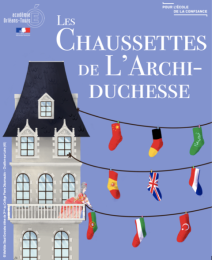 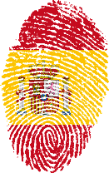 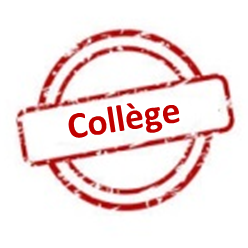 Concours « Les Chaussettes de l’Archiduchesse »
ESPAGNOL
Évaluateur 1 – 4ème manche – Virelangue 1Nom de l’équipe : ………………………………………………………………………………………………….Nom de l’équipe : ………………………………………………………………………………………………….Nom de l’équipe : ………………………………………………………………………………………………….Nom de l’équipe : ………………………………………………………………………………………………….Nom de l’équipe : ………………………………………………………………………………………………….Nom de l’équipe : ………………………………………………………………………………………………….El perro de San Roque no tiene rabo porque el carretero Ramón Ramírez con la rueda de su carro se lo ha arrancado.El perro de San Roque no tiene rabo porque el carretero Ramón Ramírez con la rueda de su carro se lo ha arrancado.El perro de San Roque no tiene rabo porque el carretero Ramón Ramírez con la rueda de su carro se lo ha arrancado.El perro de San Roque no tiene rabo porque el carretero Ramón Ramírez con la rueda de su carro se lo ha arrancado.Phonologie.................. / 4El perro de San Roque no tiene rabo porque el carretero Ramón Ramírez con la rueda de su carro se lo ha arrancado.El perro de San Roque no tiene rabo porque el carretero Ramón Ramírez con la rueda de su carro se lo ha arrancado.El perro de San Roque no tiene rabo porque el carretero Ramón Ramírez con la rueda de su carro se lo ha arrancado.El perro de San Roque no tiene rabo porque el carretero Ramón Ramírez con la rueda de su carro se lo ha arrancado.Articulation des sons.................. / 4El perro de San Roque no tiene rabo porque el carretero Ramón Ramírez con la rueda de su carro se lo ha arrancado.El perro de San Roque no tiene rabo porque el carretero Ramón Ramírez con la rueda de su carro se lo ha arrancado.El perro de San Roque no tiene rabo porque el carretero Ramón Ramírez con la rueda de su carro se lo ha arrancado.El perro de San Roque no tiene rabo porque el carretero Ramón Ramírez con la rueda de su carro se lo ha arrancado.Traits prosodiques.................. / 4Nom de l’équipe : ………………………………………………………………………………………………….Nom de l’équipe : ………………………………………………………………………………………………….Nom de l’équipe : ………………………………………………………………………………………………….Nom de l’équipe : ………………………………………………………………………………………………….Nom de l’équipe : ………………………………………………………………………………………………….Nom de l’équipe : ………………………………………………………………………………………………….El perro de San Roque no tiene rabo porque el carretero Ramón Ramírez con la rueda de su carro se lo ha arrancado.El perro de San Roque no tiene rabo porque el carretero Ramón Ramírez con la rueda de su carro se lo ha arrancado.El perro de San Roque no tiene rabo porque el carretero Ramón Ramírez con la rueda de su carro se lo ha arrancado.El perro de San Roque no tiene rabo porque el carretero Ramón Ramírez con la rueda de su carro se lo ha arrancado.Phonologie.................. / 4El perro de San Roque no tiene rabo porque el carretero Ramón Ramírez con la rueda de su carro se lo ha arrancado.El perro de San Roque no tiene rabo porque el carretero Ramón Ramírez con la rueda de su carro se lo ha arrancado.El perro de San Roque no tiene rabo porque el carretero Ramón Ramírez con la rueda de su carro se lo ha arrancado.El perro de San Roque no tiene rabo porque el carretero Ramón Ramírez con la rueda de su carro se lo ha arrancado.Articulation des sons.................. / 4El perro de San Roque no tiene rabo porque el carretero Ramón Ramírez con la rueda de su carro se lo ha arrancado.El perro de San Roque no tiene rabo porque el carretero Ramón Ramírez con la rueda de su carro se lo ha arrancado.El perro de San Roque no tiene rabo porque el carretero Ramón Ramírez con la rueda de su carro se lo ha arrancado.El perro de San Roque no tiene rabo porque el carretero Ramón Ramírez con la rueda de su carro se lo ha arrancado.Traits prosodiques.................. / 4Nom de l’équipe : ………………………………………………………………………………………………….Nom de l’équipe : ………………………………………………………………………………………………….Nom de l’équipe : ………………………………………………………………………………………………….Nom de l’équipe : ………………………………………………………………………………………………….Nom de l’équipe : ………………………………………………………………………………………………….Nom de l’équipe : ………………………………………………………………………………………………….El perro de San Roque no tiene rabo porque el carretero Ramón Ramírez con la rueda de su carro se lo ha arrancado.El perro de San Roque no tiene rabo porque el carretero Ramón Ramírez con la rueda de su carro se lo ha arrancado.El perro de San Roque no tiene rabo porque el carretero Ramón Ramírez con la rueda de su carro se lo ha arrancado.El perro de San Roque no tiene rabo porque el carretero Ramón Ramírez con la rueda de su carro se lo ha arrancado.Phonologie.................. / 4El perro de San Roque no tiene rabo porque el carretero Ramón Ramírez con la rueda de su carro se lo ha arrancado.El perro de San Roque no tiene rabo porque el carretero Ramón Ramírez con la rueda de su carro se lo ha arrancado.El perro de San Roque no tiene rabo porque el carretero Ramón Ramírez con la rueda de su carro se lo ha arrancado.El perro de San Roque no tiene rabo porque el carretero Ramón Ramírez con la rueda de su carro se lo ha arrancado.Articulation des sons.................. / 4El perro de San Roque no tiene rabo porque el carretero Ramón Ramírez con la rueda de su carro se lo ha arrancado.El perro de San Roque no tiene rabo porque el carretero Ramón Ramírez con la rueda de su carro se lo ha arrancado.El perro de San Roque no tiene rabo porque el carretero Ramón Ramírez con la rueda de su carro se lo ha arrancado.El perro de San Roque no tiene rabo porque el carretero Ramón Ramírez con la rueda de su carro se lo ha arrancado.Traits prosodiques.................. / 4Nom de l’équipe : ………………………………………………………………………………………………….Nom de l’équipe : ………………………………………………………………………………………………….Nom de l’équipe : ………………………………………………………………………………………………….Nom de l’équipe : ………………………………………………………………………………………………….Nom de l’équipe : ………………………………………………………………………………………………….Nom de l’équipe : ………………………………………………………………………………………………….El perro de San Roque no tiene rabo porque el carretero Ramón Ramírez con la rueda de su carro se lo ha arrancado.El perro de San Roque no tiene rabo porque el carretero Ramón Ramírez con la rueda de su carro se lo ha arrancado.El perro de San Roque no tiene rabo porque el carretero Ramón Ramírez con la rueda de su carro se lo ha arrancado.El perro de San Roque no tiene rabo porque el carretero Ramón Ramírez con la rueda de su carro se lo ha arrancado.Phonologie.................. / 4El perro de San Roque no tiene rabo porque el carretero Ramón Ramírez con la rueda de su carro se lo ha arrancado.El perro de San Roque no tiene rabo porque el carretero Ramón Ramírez con la rueda de su carro se lo ha arrancado.El perro de San Roque no tiene rabo porque el carretero Ramón Ramírez con la rueda de su carro se lo ha arrancado.El perro de San Roque no tiene rabo porque el carretero Ramón Ramírez con la rueda de su carro se lo ha arrancado.Articulation des sons.................. / 4El perro de San Roque no tiene rabo porque el carretero Ramón Ramírez con la rueda de su carro se lo ha arrancado.El perro de San Roque no tiene rabo porque el carretero Ramón Ramírez con la rueda de su carro se lo ha arrancado.El perro de San Roque no tiene rabo porque el carretero Ramón Ramírez con la rueda de su carro se lo ha arrancado.El perro de San Roque no tiene rabo porque el carretero Ramón Ramírez con la rueda de su carro se lo ha arrancado.Traits prosodiques.................. / 4Nom de l’équipe : ………………………………………………………………………………………………….Nom de l’équipe : ………………………………………………………………………………………………….Nom de l’équipe : ………………………………………………………………………………………………….Nom de l’équipe : ………………………………………………………………………………………………….Nom de l’équipe : ………………………………………………………………………………………………….Nom de l’équipe : ………………………………………………………………………………………………….El perro de San Roque no tiene rabo porque el carretero Ramón Ramírez con la rueda de su carro se lo ha arrancado.El perro de San Roque no tiene rabo porque el carretero Ramón Ramírez con la rueda de su carro se lo ha arrancado.El perro de San Roque no tiene rabo porque el carretero Ramón Ramírez con la rueda de su carro se lo ha arrancado.El perro de San Roque no tiene rabo porque el carretero Ramón Ramírez con la rueda de su carro se lo ha arrancado.Phonologie.................. / 4El perro de San Roque no tiene rabo porque el carretero Ramón Ramírez con la rueda de su carro se lo ha arrancado.El perro de San Roque no tiene rabo porque el carretero Ramón Ramírez con la rueda de su carro se lo ha arrancado.El perro de San Roque no tiene rabo porque el carretero Ramón Ramírez con la rueda de su carro se lo ha arrancado.El perro de San Roque no tiene rabo porque el carretero Ramón Ramírez con la rueda de su carro se lo ha arrancado.Articulation des sons.................. / 4El perro de San Roque no tiene rabo porque el carretero Ramón Ramírez con la rueda de su carro se lo ha arrancado.El perro de San Roque no tiene rabo porque el carretero Ramón Ramírez con la rueda de su carro se lo ha arrancado.El perro de San Roque no tiene rabo porque el carretero Ramón Ramírez con la rueda de su carro se lo ha arrancado.El perro de San Roque no tiene rabo porque el carretero Ramón Ramírez con la rueda de su carro se lo ha arrancado.Traits prosodiques.................. / 4Nom de l’équipe : ………………………………………………………………………………………………….Nom de l’équipe : ………………………………………………………………………………………………….Nom de l’équipe : ………………………………………………………………………………………………….Nom de l’équipe : ………………………………………………………………………………………………….Nom de l’équipe : ………………………………………………………………………………………………….Nom de l’équipe : ………………………………………………………………………………………………….El perro de San Roque no tiene rabo porque el carretero Ramón Ramírez con la rueda de su carro se lo ha arrancado.El perro de San Roque no tiene rabo porque el carretero Ramón Ramírez con la rueda de su carro se lo ha arrancado.El perro de San Roque no tiene rabo porque el carretero Ramón Ramírez con la rueda de su carro se lo ha arrancado.El perro de San Roque no tiene rabo porque el carretero Ramón Ramírez con la rueda de su carro se lo ha arrancado.Phonologie.................. / 4El perro de San Roque no tiene rabo porque el carretero Ramón Ramírez con la rueda de su carro se lo ha arrancado.El perro de San Roque no tiene rabo porque el carretero Ramón Ramírez con la rueda de su carro se lo ha arrancado.El perro de San Roque no tiene rabo porque el carretero Ramón Ramírez con la rueda de su carro se lo ha arrancado.El perro de San Roque no tiene rabo porque el carretero Ramón Ramírez con la rueda de su carro se lo ha arrancado.Articulation des sons.................. / 4El perro de San Roque no tiene rabo porque el carretero Ramón Ramírez con la rueda de su carro se lo ha arrancado.El perro de San Roque no tiene rabo porque el carretero Ramón Ramírez con la rueda de su carro se lo ha arrancado.El perro de San Roque no tiene rabo porque el carretero Ramón Ramírez con la rueda de su carro se lo ha arrancado.El perro de San Roque no tiene rabo porque el carretero Ramón Ramírez con la rueda de su carro se lo ha arrancado.Traits prosodiques.................. / 4Nom de l’équipe : ………………………………………………………………………………………………….Nom de l’équipe : ………………………………………………………………………………………………….Nom de l’équipe : ………………………………………………………………………………………………….Nom de l’équipe : ………………………………………………………………………………………………….Nom de l’équipe : ………………………………………………………………………………………………….Nom de l’équipe : ………………………………………………………………………………………………….El perro de San Roque no tiene rabo porque el carretero Ramón Ramírez con la rueda de su carro se lo ha arrancado.El perro de San Roque no tiene rabo porque el carretero Ramón Ramírez con la rueda de su carro se lo ha arrancado.El perro de San Roque no tiene rabo porque el carretero Ramón Ramírez con la rueda de su carro se lo ha arrancado.El perro de San Roque no tiene rabo porque el carretero Ramón Ramírez con la rueda de su carro se lo ha arrancado.Phonologie.................. / 4El perro de San Roque no tiene rabo porque el carretero Ramón Ramírez con la rueda de su carro se lo ha arrancado.El perro de San Roque no tiene rabo porque el carretero Ramón Ramírez con la rueda de su carro se lo ha arrancado.El perro de San Roque no tiene rabo porque el carretero Ramón Ramírez con la rueda de su carro se lo ha arrancado.El perro de San Roque no tiene rabo porque el carretero Ramón Ramírez con la rueda de su carro se lo ha arrancado.Articulation des sons.................. / 4El perro de San Roque no tiene rabo porque el carretero Ramón Ramírez con la rueda de su carro se lo ha arrancado.El perro de San Roque no tiene rabo porque el carretero Ramón Ramírez con la rueda de su carro se lo ha arrancado.El perro de San Roque no tiene rabo porque el carretero Ramón Ramírez con la rueda de su carro se lo ha arrancado.El perro de San Roque no tiene rabo porque el carretero Ramón Ramírez con la rueda de su carro se lo ha arrancado.Traits prosodiques.................. / 4Concours « Les Chaussettes de l’Archiduchesse »
ESPAGNOL
Évaluateur 2 – 4ème manche – Virelangue 1Concours « Les Chaussettes de l’Archiduchesse »
ESPAGNOL
Évaluateur 2 – 4ème manche – Virelangue 1Concours « Les Chaussettes de l’Archiduchesse »
ESPAGNOL
Évaluateur 2 – 4ème manche – Virelangue 1Nom de l’équipe : ………………………………………………………………………………………………….Nom de l’équipe : ………………………………………………………………………………………………….Nom de l’équipe : ………………………………………………………………………………………………….Nom de l’équipe : ………………………………………………………………………………………………….Nom de l’équipe : ………………………………………………………………………………………………….Nom de l’équipe : ………………………………………………………………………………………………….El perro de San Roque no tiene rabo porque el carretero Ramón Ramírez con la rueda de su carro se lo ha arrancado.El perro de San Roque no tiene rabo porque el carretero Ramón Ramírez con la rueda de su carro se lo ha arrancado.El perro de San Roque no tiene rabo porque el carretero Ramón Ramírez con la rueda de su carro se lo ha arrancado.El perro de San Roque no tiene rabo porque el carretero Ramón Ramírez con la rueda de su carro se lo ha arrancado.Aisance.................. / 4El perro de San Roque no tiene rabo porque el carretero Ramón Ramírez con la rueda de su carro se lo ha arrancado.El perro de San Roque no tiene rabo porque el carretero Ramón Ramírez con la rueda de su carro se lo ha arrancado.El perro de San Roque no tiene rabo porque el carretero Ramón Ramírez con la rueda de su carro se lo ha arrancado.El perro de San Roque no tiene rabo porque el carretero Ramón Ramírez con la rueda de su carro se lo ha arrancado.Volume.................. / 4El perro de San Roque no tiene rabo porque el carretero Ramón Ramírez con la rueda de su carro se lo ha arrancado.El perro de San Roque no tiene rabo porque el carretero Ramón Ramírez con la rueda de su carro se lo ha arrancado.El perro de San Roque no tiene rabo porque el carretero Ramón Ramírez con la rueda de su carro se lo ha arrancado.El perro de San Roque no tiene rabo porque el carretero Ramón Ramírez con la rueda de su carro se lo ha arrancado.Nom de l’équipe : ………………………………………………………………………………………………….Nom de l’équipe : ………………………………………………………………………………………………….Nom de l’équipe : ………………………………………………………………………………………………….Nom de l’équipe : ………………………………………………………………………………………………….Nom de l’équipe : ………………………………………………………………………………………………….Nom de l’équipe : ………………………………………………………………………………………………….El perro de San Roque no tiene rabo porque el carretero Ramón Ramírez con la rueda de su carro se lo ha arrancado.El perro de San Roque no tiene rabo porque el carretero Ramón Ramírez con la rueda de su carro se lo ha arrancado.El perro de San Roque no tiene rabo porque el carretero Ramón Ramírez con la rueda de su carro se lo ha arrancado.El perro de San Roque no tiene rabo porque el carretero Ramón Ramírez con la rueda de su carro se lo ha arrancado.Aisance.................. / 4El perro de San Roque no tiene rabo porque el carretero Ramón Ramírez con la rueda de su carro se lo ha arrancado.El perro de San Roque no tiene rabo porque el carretero Ramón Ramírez con la rueda de su carro se lo ha arrancado.El perro de San Roque no tiene rabo porque el carretero Ramón Ramírez con la rueda de su carro se lo ha arrancado.El perro de San Roque no tiene rabo porque el carretero Ramón Ramírez con la rueda de su carro se lo ha arrancado.Volume.................. / 4El perro de San Roque no tiene rabo porque el carretero Ramón Ramírez con la rueda de su carro se lo ha arrancado.El perro de San Roque no tiene rabo porque el carretero Ramón Ramírez con la rueda de su carro se lo ha arrancado.El perro de San Roque no tiene rabo porque el carretero Ramón Ramírez con la rueda de su carro se lo ha arrancado.El perro de San Roque no tiene rabo porque el carretero Ramón Ramírez con la rueda de su carro se lo ha arrancado.Nom de l’équipe : ………………………………………………………………………………………………….Nom de l’équipe : ………………………………………………………………………………………………….Nom de l’équipe : ………………………………………………………………………………………………….Nom de l’équipe : ………………………………………………………………………………………………….Nom de l’équipe : ………………………………………………………………………………………………….Nom de l’équipe : ………………………………………………………………………………………………….El perro de San Roque no tiene rabo porque el carretero Ramón Ramírez con la rueda de su carro se lo ha arrancado.El perro de San Roque no tiene rabo porque el carretero Ramón Ramírez con la rueda de su carro se lo ha arrancado.El perro de San Roque no tiene rabo porque el carretero Ramón Ramírez con la rueda de su carro se lo ha arrancado.El perro de San Roque no tiene rabo porque el carretero Ramón Ramírez con la rueda de su carro se lo ha arrancado.Aisance.................. / 4El perro de San Roque no tiene rabo porque el carretero Ramón Ramírez con la rueda de su carro se lo ha arrancado.El perro de San Roque no tiene rabo porque el carretero Ramón Ramírez con la rueda de su carro se lo ha arrancado.El perro de San Roque no tiene rabo porque el carretero Ramón Ramírez con la rueda de su carro se lo ha arrancado.El perro de San Roque no tiene rabo porque el carretero Ramón Ramírez con la rueda de su carro se lo ha arrancado.Volume.................. / 4El perro de San Roque no tiene rabo porque el carretero Ramón Ramírez con la rueda de su carro se lo ha arrancado.El perro de San Roque no tiene rabo porque el carretero Ramón Ramírez con la rueda de su carro se lo ha arrancado.El perro de San Roque no tiene rabo porque el carretero Ramón Ramírez con la rueda de su carro se lo ha arrancado.El perro de San Roque no tiene rabo porque el carretero Ramón Ramírez con la rueda de su carro se lo ha arrancado.Nom de l’équipe : ………………………………………………………………………………………………….Nom de l’équipe : ………………………………………………………………………………………………….Nom de l’équipe : ………………………………………………………………………………………………….Nom de l’équipe : ………………………………………………………………………………………………….Nom de l’équipe : ………………………………………………………………………………………………….Nom de l’équipe : ………………………………………………………………………………………………….El perro de San Roque no tiene rabo porque el carretero Ramón Ramírez con la rueda de su carro se lo ha arrancado.El perro de San Roque no tiene rabo porque el carretero Ramón Ramírez con la rueda de su carro se lo ha arrancado.El perro de San Roque no tiene rabo porque el carretero Ramón Ramírez con la rueda de su carro se lo ha arrancado.El perro de San Roque no tiene rabo porque el carretero Ramón Ramírez con la rueda de su carro se lo ha arrancado.Aisance.................. / 4El perro de San Roque no tiene rabo porque el carretero Ramón Ramírez con la rueda de su carro se lo ha arrancado.El perro de San Roque no tiene rabo porque el carretero Ramón Ramírez con la rueda de su carro se lo ha arrancado.El perro de San Roque no tiene rabo porque el carretero Ramón Ramírez con la rueda de su carro se lo ha arrancado.El perro de San Roque no tiene rabo porque el carretero Ramón Ramírez con la rueda de su carro se lo ha arrancado.Volume.................. / 4El perro de San Roque no tiene rabo porque el carretero Ramón Ramírez con la rueda de su carro se lo ha arrancado.El perro de San Roque no tiene rabo porque el carretero Ramón Ramírez con la rueda de su carro se lo ha arrancado.El perro de San Roque no tiene rabo porque el carretero Ramón Ramírez con la rueda de su carro se lo ha arrancado.El perro de San Roque no tiene rabo porque el carretero Ramón Ramírez con la rueda de su carro se lo ha arrancado.Nom de l’équipe : ………………………………………………………………………………………………….Nom de l’équipe : ………………………………………………………………………………………………….Nom de l’équipe : ………………………………………………………………………………………………….Nom de l’équipe : ………………………………………………………………………………………………….Nom de l’équipe : ………………………………………………………………………………………………….Nom de l’équipe : ………………………………………………………………………………………………….El perro de San Roque no tiene rabo porque el carretero Ramón Ramírez con la rueda de su carro se lo ha arrancado.El perro de San Roque no tiene rabo porque el carretero Ramón Ramírez con la rueda de su carro se lo ha arrancado.El perro de San Roque no tiene rabo porque el carretero Ramón Ramírez con la rueda de su carro se lo ha arrancado.El perro de San Roque no tiene rabo porque el carretero Ramón Ramírez con la rueda de su carro se lo ha arrancado.Aisance.................. / 4El perro de San Roque no tiene rabo porque el carretero Ramón Ramírez con la rueda de su carro se lo ha arrancado.El perro de San Roque no tiene rabo porque el carretero Ramón Ramírez con la rueda de su carro se lo ha arrancado.El perro de San Roque no tiene rabo porque el carretero Ramón Ramírez con la rueda de su carro se lo ha arrancado.El perro de San Roque no tiene rabo porque el carretero Ramón Ramírez con la rueda de su carro se lo ha arrancado.Volume.................. / 4El perro de San Roque no tiene rabo porque el carretero Ramón Ramírez con la rueda de su carro se lo ha arrancado.El perro de San Roque no tiene rabo porque el carretero Ramón Ramírez con la rueda de su carro se lo ha arrancado.El perro de San Roque no tiene rabo porque el carretero Ramón Ramírez con la rueda de su carro se lo ha arrancado.El perro de San Roque no tiene rabo porque el carretero Ramón Ramírez con la rueda de su carro se lo ha arrancado.Nom de l’équipe : ………………………………………………………………………………………………….Nom de l’équipe : ………………………………………………………………………………………………….Nom de l’équipe : ………………………………………………………………………………………………….Nom de l’équipe : ………………………………………………………………………………………………….Nom de l’équipe : ………………………………………………………………………………………………….Nom de l’équipe : ………………………………………………………………………………………………….El perro de San Roque no tiene rabo porque el carretero Ramón Ramírez con la rueda de su carro se lo ha arrancado.El perro de San Roque no tiene rabo porque el carretero Ramón Ramírez con la rueda de su carro se lo ha arrancado.El perro de San Roque no tiene rabo porque el carretero Ramón Ramírez con la rueda de su carro se lo ha arrancado.El perro de San Roque no tiene rabo porque el carretero Ramón Ramírez con la rueda de su carro se lo ha arrancado.Aisance.................. / 4El perro de San Roque no tiene rabo porque el carretero Ramón Ramírez con la rueda de su carro se lo ha arrancado.El perro de San Roque no tiene rabo porque el carretero Ramón Ramírez con la rueda de su carro se lo ha arrancado.El perro de San Roque no tiene rabo porque el carretero Ramón Ramírez con la rueda de su carro se lo ha arrancado.El perro de San Roque no tiene rabo porque el carretero Ramón Ramírez con la rueda de su carro se lo ha arrancado.Volume.................. / 4El perro de San Roque no tiene rabo porque el carretero Ramón Ramírez con la rueda de su carro se lo ha arrancado.El perro de San Roque no tiene rabo porque el carretero Ramón Ramírez con la rueda de su carro se lo ha arrancado.El perro de San Roque no tiene rabo porque el carretero Ramón Ramírez con la rueda de su carro se lo ha arrancado.El perro de San Roque no tiene rabo porque el carretero Ramón Ramírez con la rueda de su carro se lo ha arrancado.Nom de l’équipe : ………………………………………………………………………………………………….Nom de l’équipe : ………………………………………………………………………………………………….Nom de l’équipe : ………………………………………………………………………………………………….Nom de l’équipe : ………………………………………………………………………………………………….Nom de l’équipe : ………………………………………………………………………………………………….Nom de l’équipe : ………………………………………………………………………………………………….El perro de San Roque no tiene rabo porque el carretero Ramón Ramírez con la rueda de su carro se lo ha arrancado.El perro de San Roque no tiene rabo porque el carretero Ramón Ramírez con la rueda de su carro se lo ha arrancado.El perro de San Roque no tiene rabo porque el carretero Ramón Ramírez con la rueda de su carro se lo ha arrancado.El perro de San Roque no tiene rabo porque el carretero Ramón Ramírez con la rueda de su carro se lo ha arrancado.Aisance.................. / 4El perro de San Roque no tiene rabo porque el carretero Ramón Ramírez con la rueda de su carro se lo ha arrancado.El perro de San Roque no tiene rabo porque el carretero Ramón Ramírez con la rueda de su carro se lo ha arrancado.El perro de San Roque no tiene rabo porque el carretero Ramón Ramírez con la rueda de su carro se lo ha arrancado.El perro de San Roque no tiene rabo porque el carretero Ramón Ramírez con la rueda de su carro se lo ha arrancado.Volume.................. / 4El perro de San Roque no tiene rabo porque el carretero Ramón Ramírez con la rueda de su carro se lo ha arrancado.El perro de San Roque no tiene rabo porque el carretero Ramón Ramírez con la rueda de su carro se lo ha arrancado.El perro de San Roque no tiene rabo porque el carretero Ramón Ramírez con la rueda de su carro se lo ha arrancado.El perro de San Roque no tiene rabo porque el carretero Ramón Ramírez con la rueda de su carro se lo ha arrancado.Concours « Les Chaussettes de l’Archiduchesse »
ESPAGNOL
Évaluateur 1 – 4ème manche – Virelangue 2Concours « Les Chaussettes de l’Archiduchesse »
ESPAGNOL
Évaluateur 1 – 4ème manche – Virelangue 2Concours « Les Chaussettes de l’Archiduchesse »
ESPAGNOL
Évaluateur 1 – 4ème manche – Virelangue 2Nom de l’équipe : ………………………………………………………………………………………………….Nom de l’équipe : ………………………………………………………………………………………………….Nom de l’équipe : ………………………………………………………………………………………………….Nom de l’équipe : ………………………………………………………………………………………………….Nom de l’équipe : ………………………………………………………………………………………………….Nom de l’équipe : ………………………………………………………………………………………………….El cielo está enladrillado, ¿quién lo desenladrillará? El que lo desenladrille, buen desenladrillador será.El cielo está enladrillado, ¿quién lo desenladrillará? El que lo desenladrille, buen desenladrillador será.El cielo está enladrillado, ¿quién lo desenladrillará? El que lo desenladrille, buen desenladrillador será.El cielo está enladrillado, ¿quién lo desenladrillará? El que lo desenladrille, buen desenladrillador será.Phonologie.................. / 4El cielo está enladrillado, ¿quién lo desenladrillará? El que lo desenladrille, buen desenladrillador será.El cielo está enladrillado, ¿quién lo desenladrillará? El que lo desenladrille, buen desenladrillador será.El cielo está enladrillado, ¿quién lo desenladrillará? El que lo desenladrille, buen desenladrillador será.El cielo está enladrillado, ¿quién lo desenladrillará? El que lo desenladrille, buen desenladrillador será.Articulation des sons.................. / 4El cielo está enladrillado, ¿quién lo desenladrillará? El que lo desenladrille, buen desenladrillador será.El cielo está enladrillado, ¿quién lo desenladrillará? El que lo desenladrille, buen desenladrillador será.El cielo está enladrillado, ¿quién lo desenladrillará? El que lo desenladrille, buen desenladrillador será.El cielo está enladrillado, ¿quién lo desenladrillará? El que lo desenladrille, buen desenladrillador será.Traits prosodiques.................. / 4Nom de l’équipe : ………………………………………………………………………………………………….Nom de l’équipe : ………………………………………………………………………………………………….Nom de l’équipe : ………………………………………………………………………………………………….Nom de l’équipe : ………………………………………………………………………………………………….Nom de l’équipe : ………………………………………………………………………………………………….Nom de l’équipe : ………………………………………………………………………………………………….El cielo está enladrillado, ¿quién lo desenladrillará? El que lo desenladrille, buen desenladrillador será.El cielo está enladrillado, ¿quién lo desenladrillará? El que lo desenladrille, buen desenladrillador será.El cielo está enladrillado, ¿quién lo desenladrillará? El que lo desenladrille, buen desenladrillador será.El cielo está enladrillado, ¿quién lo desenladrillará? El que lo desenladrille, buen desenladrillador será.Phonologie.................. / 4El cielo está enladrillado, ¿quién lo desenladrillará? El que lo desenladrille, buen desenladrillador será.El cielo está enladrillado, ¿quién lo desenladrillará? El que lo desenladrille, buen desenladrillador será.El cielo está enladrillado, ¿quién lo desenladrillará? El que lo desenladrille, buen desenladrillador será.El cielo está enladrillado, ¿quién lo desenladrillará? El que lo desenladrille, buen desenladrillador será.Articulation des sons.................. / 4El cielo está enladrillado, ¿quién lo desenladrillará? El que lo desenladrille, buen desenladrillador será.El cielo está enladrillado, ¿quién lo desenladrillará? El que lo desenladrille, buen desenladrillador será.El cielo está enladrillado, ¿quién lo desenladrillará? El que lo desenladrille, buen desenladrillador será.El cielo está enladrillado, ¿quién lo desenladrillará? El que lo desenladrille, buen desenladrillador será.Traits prosodiques.................. / 4Nom de l’équipe : ………………………………………………………………………………………………….Nom de l’équipe : ………………………………………………………………………………………………….Nom de l’équipe : ………………………………………………………………………………………………….Nom de l’équipe : ………………………………………………………………………………………………….Nom de l’équipe : ………………………………………………………………………………………………….Nom de l’équipe : ………………………………………………………………………………………………….El cielo está enladrillado, ¿quién lo desenladrillará? El que lo desenladrille, buen desenladrillador será.El cielo está enladrillado, ¿quién lo desenladrillará? El que lo desenladrille, buen desenladrillador será.El cielo está enladrillado, ¿quién lo desenladrillará? El que lo desenladrille, buen desenladrillador será.El cielo está enladrillado, ¿quién lo desenladrillará? El que lo desenladrille, buen desenladrillador será.Phonologie.................. / 4El cielo está enladrillado, ¿quién lo desenladrillará? El que lo desenladrille, buen desenladrillador será.El cielo está enladrillado, ¿quién lo desenladrillará? El que lo desenladrille, buen desenladrillador será.El cielo está enladrillado, ¿quién lo desenladrillará? El que lo desenladrille, buen desenladrillador será.El cielo está enladrillado, ¿quién lo desenladrillará? El que lo desenladrille, buen desenladrillador será.Articulation des sons.................. / 4El cielo está enladrillado, ¿quién lo desenladrillará? El que lo desenladrille, buen desenladrillador será.El cielo está enladrillado, ¿quién lo desenladrillará? El que lo desenladrille, buen desenladrillador será.El cielo está enladrillado, ¿quién lo desenladrillará? El que lo desenladrille, buen desenladrillador será.El cielo está enladrillado, ¿quién lo desenladrillará? El que lo desenladrille, buen desenladrillador será.Traits prosodiques.................. / 4Nom de l’équipe : ………………………………………………………………………………………………….Nom de l’équipe : ………………………………………………………………………………………………….Nom de l’équipe : ………………………………………………………………………………………………….Nom de l’équipe : ………………………………………………………………………………………………….Nom de l’équipe : ………………………………………………………………………………………………….Nom de l’équipe : ………………………………………………………………………………………………….El cielo está enladrillado, ¿quién lo desenladrillará? El que lo desenladrille, buen desenladrillador será.El cielo está enladrillado, ¿quién lo desenladrillará? El que lo desenladrille, buen desenladrillador será.El cielo está enladrillado, ¿quién lo desenladrillará? El que lo desenladrille, buen desenladrillador será.El cielo está enladrillado, ¿quién lo desenladrillará? El que lo desenladrille, buen desenladrillador será.Phonologie.................. / 4El cielo está enladrillado, ¿quién lo desenladrillará? El que lo desenladrille, buen desenladrillador será.El cielo está enladrillado, ¿quién lo desenladrillará? El que lo desenladrille, buen desenladrillador será.El cielo está enladrillado, ¿quién lo desenladrillará? El que lo desenladrille, buen desenladrillador será.El cielo está enladrillado, ¿quién lo desenladrillará? El que lo desenladrille, buen desenladrillador será.Articulation des sons.................. / 4El cielo está enladrillado, ¿quién lo desenladrillará? El que lo desenladrille, buen desenladrillador será.El cielo está enladrillado, ¿quién lo desenladrillará? El que lo desenladrille, buen desenladrillador será.El cielo está enladrillado, ¿quién lo desenladrillará? El que lo desenladrille, buen desenladrillador será.El cielo está enladrillado, ¿quién lo desenladrillará? El que lo desenladrille, buen desenladrillador será.Traits prosodiques.................. / 4Nom de l’équipe : ………………………………………………………………………………………………….Nom de l’équipe : ………………………………………………………………………………………………….Nom de l’équipe : ………………………………………………………………………………………………….Nom de l’équipe : ………………………………………………………………………………………………….Nom de l’équipe : ………………………………………………………………………………………………….Nom de l’équipe : ………………………………………………………………………………………………….El cielo está enladrillado, ¿quién lo desenladrillará? El que lo desenladrille, buen desenladrillador será.El cielo está enladrillado, ¿quién lo desenladrillará? El que lo desenladrille, buen desenladrillador será.El cielo está enladrillado, ¿quién lo desenladrillará? El que lo desenladrille, buen desenladrillador será.El cielo está enladrillado, ¿quién lo desenladrillará? El que lo desenladrille, buen desenladrillador será.Phonologie.................. / 4El cielo está enladrillado, ¿quién lo desenladrillará? El que lo desenladrille, buen desenladrillador será.El cielo está enladrillado, ¿quién lo desenladrillará? El que lo desenladrille, buen desenladrillador será.El cielo está enladrillado, ¿quién lo desenladrillará? El que lo desenladrille, buen desenladrillador será.El cielo está enladrillado, ¿quién lo desenladrillará? El que lo desenladrille, buen desenladrillador será.Articulation des sons.................. / 4El cielo está enladrillado, ¿quién lo desenladrillará? El que lo desenladrille, buen desenladrillador será.El cielo está enladrillado, ¿quién lo desenladrillará? El que lo desenladrille, buen desenladrillador será.El cielo está enladrillado, ¿quién lo desenladrillará? El que lo desenladrille, buen desenladrillador será.El cielo está enladrillado, ¿quién lo desenladrillará? El que lo desenladrille, buen desenladrillador será.Traits prosodiques.................. / 4Nom de l’équipe : ………………………………………………………………………………………………….Nom de l’équipe : ………………………………………………………………………………………………….Nom de l’équipe : ………………………………………………………………………………………………….Nom de l’équipe : ………………………………………………………………………………………………….Nom de l’équipe : ………………………………………………………………………………………………….Nom de l’équipe : ………………………………………………………………………………………………….El cielo está enladrillado, ¿quién lo desenladrillará? El que lo desenladrille, buen desenladrillador será.El cielo está enladrillado, ¿quién lo desenladrillará? El que lo desenladrille, buen desenladrillador será.El cielo está enladrillado, ¿quién lo desenladrillará? El que lo desenladrille, buen desenladrillador será.El cielo está enladrillado, ¿quién lo desenladrillará? El que lo desenladrille, buen desenladrillador será.Phonologie.................. / 4El cielo está enladrillado, ¿quién lo desenladrillará? El que lo desenladrille, buen desenladrillador será.El cielo está enladrillado, ¿quién lo desenladrillará? El que lo desenladrille, buen desenladrillador será.El cielo está enladrillado, ¿quién lo desenladrillará? El que lo desenladrille, buen desenladrillador será.El cielo está enladrillado, ¿quién lo desenladrillará? El que lo desenladrille, buen desenladrillador será.Articulation des sons.................. / 4El cielo está enladrillado, ¿quién lo desenladrillará? El que lo desenladrille, buen desenladrillador será.El cielo está enladrillado, ¿quién lo desenladrillará? El que lo desenladrille, buen desenladrillador será.El cielo está enladrillado, ¿quién lo desenladrillará? El que lo desenladrille, buen desenladrillador será.El cielo está enladrillado, ¿quién lo desenladrillará? El que lo desenladrille, buen desenladrillador será.Traits prosodiques.................. / 4Nom de l’équipe : ………………………………………………………………………………………………….Nom de l’équipe : ………………………………………………………………………………………………….Nom de l’équipe : ………………………………………………………………………………………………….Nom de l’équipe : ………………………………………………………………………………………………….Nom de l’équipe : ………………………………………………………………………………………………….Nom de l’équipe : ………………………………………………………………………………………………….El cielo está enladrillado, ¿quién lo desenladrillará? El que lo desenladrille, buen desenladrillador será.El cielo está enladrillado, ¿quién lo desenladrillará? El que lo desenladrille, buen desenladrillador será.El cielo está enladrillado, ¿quién lo desenladrillará? El que lo desenladrille, buen desenladrillador será.El cielo está enladrillado, ¿quién lo desenladrillará? El que lo desenladrille, buen desenladrillador será.Phonologie.................. / 4El cielo está enladrillado, ¿quién lo desenladrillará? El que lo desenladrille, buen desenladrillador será.El cielo está enladrillado, ¿quién lo desenladrillará? El que lo desenladrille, buen desenladrillador será.El cielo está enladrillado, ¿quién lo desenladrillará? El que lo desenladrille, buen desenladrillador será.El cielo está enladrillado, ¿quién lo desenladrillará? El que lo desenladrille, buen desenladrillador será.Articulation des sons.................. / 4El cielo está enladrillado, ¿quién lo desenladrillará? El que lo desenladrille, buen desenladrillador será.El cielo está enladrillado, ¿quién lo desenladrillará? El que lo desenladrille, buen desenladrillador será.El cielo está enladrillado, ¿quién lo desenladrillará? El que lo desenladrille, buen desenladrillador será.El cielo está enladrillado, ¿quién lo desenladrillará? El que lo desenladrille, buen desenladrillador será.Traits prosodiques.................. / 4Concours « Les Chaussettes de l’Archiduchesse »
ESPAGNOL
Évaluateur 2 – 4ème manche – Virelangue 2Concours « Les Chaussettes de l’Archiduchesse »
ESPAGNOL
Évaluateur 2 – 4ème manche – Virelangue 2Concours « Les Chaussettes de l’Archiduchesse »
ESPAGNOL
Évaluateur 2 – 4ème manche – Virelangue 2Nom de l’équipe : ………………………………………………………………………………………………….Nom de l’équipe : ………………………………………………………………………………………………….Nom de l’équipe : ………………………………………………………………………………………………….Nom de l’équipe : ………………………………………………………………………………………………….Nom de l’équipe : ………………………………………………………………………………………………….Nom de l’équipe : ………………………………………………………………………………………………….El cielo está enladrillado, ¿quién lo desenladrillará? El que lo desenladrille, buen desenladrillador será.El cielo está enladrillado, ¿quién lo desenladrillará? El que lo desenladrille, buen desenladrillador será.El cielo está enladrillado, ¿quién lo desenladrillará? El que lo desenladrille, buen desenladrillador será.El cielo está enladrillado, ¿quién lo desenladrillará? El que lo desenladrille, buen desenladrillador será.Aisance.................. / 4El cielo está enladrillado, ¿quién lo desenladrillará? El que lo desenladrille, buen desenladrillador será.El cielo está enladrillado, ¿quién lo desenladrillará? El que lo desenladrille, buen desenladrillador será.El cielo está enladrillado, ¿quién lo desenladrillará? El que lo desenladrille, buen desenladrillador será.El cielo está enladrillado, ¿quién lo desenladrillará? El que lo desenladrille, buen desenladrillador será.Volume.................. / 4El cielo está enladrillado, ¿quién lo desenladrillará? El que lo desenladrille, buen desenladrillador será.El cielo está enladrillado, ¿quién lo desenladrillará? El que lo desenladrille, buen desenladrillador será.El cielo está enladrillado, ¿quién lo desenladrillará? El que lo desenladrille, buen desenladrillador será.El cielo está enladrillado, ¿quién lo desenladrillará? El que lo desenladrille, buen desenladrillador será.Nom de l’équipe : ………………………………………………………………………………………………….Nom de l’équipe : ………………………………………………………………………………………………….Nom de l’équipe : ………………………………………………………………………………………………….Nom de l’équipe : ………………………………………………………………………………………………….Nom de l’équipe : ………………………………………………………………………………………………….Nom de l’équipe : ………………………………………………………………………………………………….El cielo está enladrillado, ¿quién lo desenladrillará? El que lo desenladrille, buen desenladrillador será.El cielo está enladrillado, ¿quién lo desenladrillará? El que lo desenladrille, buen desenladrillador será.El cielo está enladrillado, ¿quién lo desenladrillará? El que lo desenladrille, buen desenladrillador será.El cielo está enladrillado, ¿quién lo desenladrillará? El que lo desenladrille, buen desenladrillador será.Aisance.................. / 4El cielo está enladrillado, ¿quién lo desenladrillará? El que lo desenladrille, buen desenladrillador será.El cielo está enladrillado, ¿quién lo desenladrillará? El que lo desenladrille, buen desenladrillador será.El cielo está enladrillado, ¿quién lo desenladrillará? El que lo desenladrille, buen desenladrillador será.El cielo está enladrillado, ¿quién lo desenladrillará? El que lo desenladrille, buen desenladrillador será.Volume.................. / 4El cielo está enladrillado, ¿quién lo desenladrillará? El que lo desenladrille, buen desenladrillador será.El cielo está enladrillado, ¿quién lo desenladrillará? El que lo desenladrille, buen desenladrillador será.El cielo está enladrillado, ¿quién lo desenladrillará? El que lo desenladrille, buen desenladrillador será.El cielo está enladrillado, ¿quién lo desenladrillará? El que lo desenladrille, buen desenladrillador será.Nom de l’équipe : ………………………………………………………………………………………………….Nom de l’équipe : ………………………………………………………………………………………………….Nom de l’équipe : ………………………………………………………………………………………………….Nom de l’équipe : ………………………………………………………………………………………………….Nom de l’équipe : ………………………………………………………………………………………………….Nom de l’équipe : ………………………………………………………………………………………………….El cielo está enladrillado, ¿quién lo desenladrillará? El que lo desenladrille, buen desenladrillador será.El cielo está enladrillado, ¿quién lo desenladrillará? El que lo desenladrille, buen desenladrillador será.El cielo está enladrillado, ¿quién lo desenladrillará? El que lo desenladrille, buen desenladrillador será.El cielo está enladrillado, ¿quién lo desenladrillará? El que lo desenladrille, buen desenladrillador será.Aisance.................. / 4El cielo está enladrillado, ¿quién lo desenladrillará? El que lo desenladrille, buen desenladrillador será.El cielo está enladrillado, ¿quién lo desenladrillará? El que lo desenladrille, buen desenladrillador será.El cielo está enladrillado, ¿quién lo desenladrillará? El que lo desenladrille, buen desenladrillador será.El cielo está enladrillado, ¿quién lo desenladrillará? El que lo desenladrille, buen desenladrillador será.Volume.................. / 4El cielo está enladrillado, ¿quién lo desenladrillará? El que lo desenladrille, buen desenladrillador será.El cielo está enladrillado, ¿quién lo desenladrillará? El que lo desenladrille, buen desenladrillador será.El cielo está enladrillado, ¿quién lo desenladrillará? El que lo desenladrille, buen desenladrillador será.El cielo está enladrillado, ¿quién lo desenladrillará? El que lo desenladrille, buen desenladrillador será.Nom de l’équipe : ………………………………………………………………………………………………….Nom de l’équipe : ………………………………………………………………………………………………….Nom de l’équipe : ………………………………………………………………………………………………….Nom de l’équipe : ………………………………………………………………………………………………….Nom de l’équipe : ………………………………………………………………………………………………….Nom de l’équipe : ………………………………………………………………………………………………….El cielo está enladrillado, ¿quién lo desenladrillará? El que lo desenladrille, buen desenladrillador será.El cielo está enladrillado, ¿quién lo desenladrillará? El que lo desenladrille, buen desenladrillador será.El cielo está enladrillado, ¿quién lo desenladrillará? El que lo desenladrille, buen desenladrillador será.El cielo está enladrillado, ¿quién lo desenladrillará? El que lo desenladrille, buen desenladrillador será.Aisance.................. / 4El cielo está enladrillado, ¿quién lo desenladrillará? El que lo desenladrille, buen desenladrillador será.El cielo está enladrillado, ¿quién lo desenladrillará? El que lo desenladrille, buen desenladrillador será.El cielo está enladrillado, ¿quién lo desenladrillará? El que lo desenladrille, buen desenladrillador será.El cielo está enladrillado, ¿quién lo desenladrillará? El que lo desenladrille, buen desenladrillador será.Volume.................. / 4El cielo está enladrillado, ¿quién lo desenladrillará? El que lo desenladrille, buen desenladrillador será.El cielo está enladrillado, ¿quién lo desenladrillará? El que lo desenladrille, buen desenladrillador será.El cielo está enladrillado, ¿quién lo desenladrillará? El que lo desenladrille, buen desenladrillador será.El cielo está enladrillado, ¿quién lo desenladrillará? El que lo desenladrille, buen desenladrillador será.Nom de l’équipe : ………………………………………………………………………………………………….Nom de l’équipe : ………………………………………………………………………………………………….Nom de l’équipe : ………………………………………………………………………………………………….Nom de l’équipe : ………………………………………………………………………………………………….Nom de l’équipe : ………………………………………………………………………………………………….Nom de l’équipe : ………………………………………………………………………………………………….El cielo está enladrillado, ¿quién lo desenladrillará? El que lo desenladrille, buen desenladrillador será.El cielo está enladrillado, ¿quién lo desenladrillará? El que lo desenladrille, buen desenladrillador será.El cielo está enladrillado, ¿quién lo desenladrillará? El que lo desenladrille, buen desenladrillador será.El cielo está enladrillado, ¿quién lo desenladrillará? El que lo desenladrille, buen desenladrillador será.Aisance.................. / 4El cielo está enladrillado, ¿quién lo desenladrillará? El que lo desenladrille, buen desenladrillador será.El cielo está enladrillado, ¿quién lo desenladrillará? El que lo desenladrille, buen desenladrillador será.El cielo está enladrillado, ¿quién lo desenladrillará? El que lo desenladrille, buen desenladrillador será.El cielo está enladrillado, ¿quién lo desenladrillará? El que lo desenladrille, buen desenladrillador será.Volume.................. / 4El cielo está enladrillado, ¿quién lo desenladrillará? El que lo desenladrille, buen desenladrillador será.El cielo está enladrillado, ¿quién lo desenladrillará? El que lo desenladrille, buen desenladrillador será.El cielo está enladrillado, ¿quién lo desenladrillará? El que lo desenladrille, buen desenladrillador será.El cielo está enladrillado, ¿quién lo desenladrillará? El que lo desenladrille, buen desenladrillador será.Nom de l’équipe : ………………………………………………………………………………………………….Nom de l’équipe : ………………………………………………………………………………………………….Nom de l’équipe : ………………………………………………………………………………………………….Nom de l’équipe : ………………………………………………………………………………………………….Nom de l’équipe : ………………………………………………………………………………………………….Nom de l’équipe : ………………………………………………………………………………………………….El cielo está enladrillado, ¿quién lo desenladrillará? El que lo desenladrille, buen desenladrillador será.El cielo está enladrillado, ¿quién lo desenladrillará? El que lo desenladrille, buen desenladrillador será.El cielo está enladrillado, ¿quién lo desenladrillará? El que lo desenladrille, buen desenladrillador será.El cielo está enladrillado, ¿quién lo desenladrillará? El que lo desenladrille, buen desenladrillador será.Aisance.................. / 4El cielo está enladrillado, ¿quién lo desenladrillará? El que lo desenladrille, buen desenladrillador será.El cielo está enladrillado, ¿quién lo desenladrillará? El que lo desenladrille, buen desenladrillador será.El cielo está enladrillado, ¿quién lo desenladrillará? El que lo desenladrille, buen desenladrillador será.El cielo está enladrillado, ¿quién lo desenladrillará? El que lo desenladrille, buen desenladrillador será.Volume.................. / 4El cielo está enladrillado, ¿quién lo desenladrillará? El que lo desenladrille, buen desenladrillador será.El cielo está enladrillado, ¿quién lo desenladrillará? El que lo desenladrille, buen desenladrillador será.El cielo está enladrillado, ¿quién lo desenladrillará? El que lo desenladrille, buen desenladrillador será.El cielo está enladrillado, ¿quién lo desenladrillará? El que lo desenladrille, buen desenladrillador será.Nom de l’équipe : ………………………………………………………………………………………………….Nom de l’équipe : ………………………………………………………………………………………………….Nom de l’équipe : ………………………………………………………………………………………………….Nom de l’équipe : ………………………………………………………………………………………………….Nom de l’équipe : ………………………………………………………………………………………………….Nom de l’équipe : ………………………………………………………………………………………………….El cielo está enladrillado, ¿quién lo desenladrillará? El que lo desenladrille, buen desenladrillador será.El cielo está enladrillado, ¿quién lo desenladrillará? El que lo desenladrille, buen desenladrillador será.El cielo está enladrillado, ¿quién lo desenladrillará? El que lo desenladrille, buen desenladrillador será.El cielo está enladrillado, ¿quién lo desenladrillará? El que lo desenladrille, buen desenladrillador será.Aisance.................. / 4El cielo está enladrillado, ¿quién lo desenladrillará? El que lo desenladrille, buen desenladrillador será.El cielo está enladrillado, ¿quién lo desenladrillará? El que lo desenladrille, buen desenladrillador será.El cielo está enladrillado, ¿quién lo desenladrillará? El que lo desenladrille, buen desenladrillador será.El cielo está enladrillado, ¿quién lo desenladrillará? El que lo desenladrille, buen desenladrillador será.Volume.................. / 4El cielo está enladrillado, ¿quién lo desenladrillará? El que lo desenladrille, buen desenladrillador será.El cielo está enladrillado, ¿quién lo desenladrillará? El que lo desenladrille, buen desenladrillador será.El cielo está enladrillado, ¿quién lo desenladrillará? El que lo desenladrille, buen desenladrillador será.El cielo está enladrillado, ¿quién lo desenladrillará? El que lo desenladrille, buen desenladrillador será.Concours « Les Chaussettes de l’Archiduchesse »
ESPAGNOL
Évaluateur 1 – 4ème manche – Virelangue 3Concours « Les Chaussettes de l’Archiduchesse »
ESPAGNOL
Évaluateur 1 – 4ème manche – Virelangue 3Concours « Les Chaussettes de l’Archiduchesse »
ESPAGNOL
Évaluateur 1 – 4ème manche – Virelangue 3Nom de l’équipe : ………………………………………………………………………………………………….Nom de l’équipe : ………………………………………………………………………………………………….Nom de l’équipe : ………………………………………………………………………………………………….Nom de l’équipe : ………………………………………………………………………………………………….Nom de l’équipe : ………………………………………………………………………………………………….Nom de l’équipe : ………………………………………………………………………………………………….Enfrente de Fuensanta hay una fuente de frente. Fuensanta frunce la frente, frente a la fuente que está enfrente de frente.Enfrente de Fuensanta hay una fuente de frente. Fuensanta frunce la frente, frente a la fuente que está enfrente de frente.Enfrente de Fuensanta hay una fuente de frente. Fuensanta frunce la frente, frente a la fuente que está enfrente de frente.Enfrente de Fuensanta hay una fuente de frente. Fuensanta frunce la frente, frente a la fuente que está enfrente de frente.Phonologie.................. / 4Enfrente de Fuensanta hay una fuente de frente. Fuensanta frunce la frente, frente a la fuente que está enfrente de frente.Enfrente de Fuensanta hay una fuente de frente. Fuensanta frunce la frente, frente a la fuente que está enfrente de frente.Enfrente de Fuensanta hay una fuente de frente. Fuensanta frunce la frente, frente a la fuente que está enfrente de frente.Enfrente de Fuensanta hay una fuente de frente. Fuensanta frunce la frente, frente a la fuente que está enfrente de frente.Articulation des sons.................. / 4Enfrente de Fuensanta hay una fuente de frente. Fuensanta frunce la frente, frente a la fuente que está enfrente de frente.Enfrente de Fuensanta hay una fuente de frente. Fuensanta frunce la frente, frente a la fuente que está enfrente de frente.Enfrente de Fuensanta hay una fuente de frente. Fuensanta frunce la frente, frente a la fuente que está enfrente de frente.Enfrente de Fuensanta hay una fuente de frente. Fuensanta frunce la frente, frente a la fuente que está enfrente de frente.Traits prosodiques.................. / 4Nom de l’équipe : ………………………………………………………………………………………………….Nom de l’équipe : ………………………………………………………………………………………………….Nom de l’équipe : ………………………………………………………………………………………………….Nom de l’équipe : ………………………………………………………………………………………………….Nom de l’équipe : ………………………………………………………………………………………………….Nom de l’équipe : ………………………………………………………………………………………………….Enfrente de Fuensanta hay una fuente de frente. Fuensanta frunce la frente, frente a la fuente que está enfrente de frente.Enfrente de Fuensanta hay una fuente de frente. Fuensanta frunce la frente, frente a la fuente que está enfrente de frente.Enfrente de Fuensanta hay una fuente de frente. Fuensanta frunce la frente, frente a la fuente que está enfrente de frente.Enfrente de Fuensanta hay una fuente de frente. Fuensanta frunce la frente, frente a la fuente que está enfrente de frente.Phonologie.................. / 4Enfrente de Fuensanta hay una fuente de frente. Fuensanta frunce la frente, frente a la fuente que está enfrente de frente.Enfrente de Fuensanta hay una fuente de frente. Fuensanta frunce la frente, frente a la fuente que está enfrente de frente.Enfrente de Fuensanta hay una fuente de frente. Fuensanta frunce la frente, frente a la fuente que está enfrente de frente.Enfrente de Fuensanta hay una fuente de frente. Fuensanta frunce la frente, frente a la fuente que está enfrente de frente.Articulation des sons.................. / 4Enfrente de Fuensanta hay una fuente de frente. Fuensanta frunce la frente, frente a la fuente que está enfrente de frente.Enfrente de Fuensanta hay una fuente de frente. Fuensanta frunce la frente, frente a la fuente que está enfrente de frente.Enfrente de Fuensanta hay una fuente de frente. Fuensanta frunce la frente, frente a la fuente que está enfrente de frente.Enfrente de Fuensanta hay una fuente de frente. Fuensanta frunce la frente, frente a la fuente que está enfrente de frente.Traits prosodiques.................. / 4Nom de l’équipe : ………………………………………………………………………………………………….Nom de l’équipe : ………………………………………………………………………………………………….Nom de l’équipe : ………………………………………………………………………………………………….Nom de l’équipe : ………………………………………………………………………………………………….Nom de l’équipe : ………………………………………………………………………………………………….Nom de l’équipe : ………………………………………………………………………………………………….Enfrente de Fuensanta hay una fuente de frente. Fuensanta frunce la frente, frente a la fuente que está enfrente de frente.Enfrente de Fuensanta hay una fuente de frente. Fuensanta frunce la frente, frente a la fuente que está enfrente de frente.Enfrente de Fuensanta hay una fuente de frente. Fuensanta frunce la frente, frente a la fuente que está enfrente de frente.Enfrente de Fuensanta hay una fuente de frente. Fuensanta frunce la frente, frente a la fuente que está enfrente de frente.Phonologie.................. / 4Enfrente de Fuensanta hay una fuente de frente. Fuensanta frunce la frente, frente a la fuente que está enfrente de frente.Enfrente de Fuensanta hay una fuente de frente. Fuensanta frunce la frente, frente a la fuente que está enfrente de frente.Enfrente de Fuensanta hay una fuente de frente. Fuensanta frunce la frente, frente a la fuente que está enfrente de frente.Enfrente de Fuensanta hay una fuente de frente. Fuensanta frunce la frente, frente a la fuente que está enfrente de frente.Articulation des sons.................. / 4Enfrente de Fuensanta hay una fuente de frente. Fuensanta frunce la frente, frente a la fuente que está enfrente de frente.Enfrente de Fuensanta hay una fuente de frente. Fuensanta frunce la frente, frente a la fuente que está enfrente de frente.Enfrente de Fuensanta hay una fuente de frente. Fuensanta frunce la frente, frente a la fuente que está enfrente de frente.Enfrente de Fuensanta hay una fuente de frente. Fuensanta frunce la frente, frente a la fuente que está enfrente de frente.Traits prosodiques.................. / 4Nom de l’équipe : ………………………………………………………………………………………………….Nom de l’équipe : ………………………………………………………………………………………………….Nom de l’équipe : ………………………………………………………………………………………………….Nom de l’équipe : ………………………………………………………………………………………………….Nom de l’équipe : ………………………………………………………………………………………………….Nom de l’équipe : ………………………………………………………………………………………………….Enfrente de Fuensanta hay una fuente de frente. Fuensanta frunce la frente, frente a la fuente que está enfrente de frente.Enfrente de Fuensanta hay una fuente de frente. Fuensanta frunce la frente, frente a la fuente que está enfrente de frente.Enfrente de Fuensanta hay una fuente de frente. Fuensanta frunce la frente, frente a la fuente que está enfrente de frente.Enfrente de Fuensanta hay una fuente de frente. Fuensanta frunce la frente, frente a la fuente que está enfrente de frente.Phonologie.................. / 4Enfrente de Fuensanta hay una fuente de frente. Fuensanta frunce la frente, frente a la fuente que está enfrente de frente.Enfrente de Fuensanta hay una fuente de frente. Fuensanta frunce la frente, frente a la fuente que está enfrente de frente.Enfrente de Fuensanta hay una fuente de frente. Fuensanta frunce la frente, frente a la fuente que está enfrente de frente.Enfrente de Fuensanta hay una fuente de frente. Fuensanta frunce la frente, frente a la fuente que está enfrente de frente.Articulation des sons.................. / 4Enfrente de Fuensanta hay una fuente de frente. Fuensanta frunce la frente, frente a la fuente que está enfrente de frente.Enfrente de Fuensanta hay una fuente de frente. Fuensanta frunce la frente, frente a la fuente que está enfrente de frente.Enfrente de Fuensanta hay una fuente de frente. Fuensanta frunce la frente, frente a la fuente que está enfrente de frente.Enfrente de Fuensanta hay una fuente de frente. Fuensanta frunce la frente, frente a la fuente que está enfrente de frente.Traits prosodiques.................. / 4Nom de l’équipe : ………………………………………………………………………………………………….Nom de l’équipe : ………………………………………………………………………………………………….Nom de l’équipe : ………………………………………………………………………………………………….Nom de l’équipe : ………………………………………………………………………………………………….Nom de l’équipe : ………………………………………………………………………………………………….Nom de l’équipe : ………………………………………………………………………………………………….Enfrente de Fuensanta hay una fuente de frente. Fuensanta frunce la frente, frente a la fuente que está enfrente de frente.Enfrente de Fuensanta hay una fuente de frente. Fuensanta frunce la frente, frente a la fuente que está enfrente de frente.Enfrente de Fuensanta hay una fuente de frente. Fuensanta frunce la frente, frente a la fuente que está enfrente de frente.Enfrente de Fuensanta hay una fuente de frente. Fuensanta frunce la frente, frente a la fuente que está enfrente de frente.Phonologie.................. / 4Enfrente de Fuensanta hay una fuente de frente. Fuensanta frunce la frente, frente a la fuente que está enfrente de frente.Enfrente de Fuensanta hay una fuente de frente. Fuensanta frunce la frente, frente a la fuente que está enfrente de frente.Enfrente de Fuensanta hay una fuente de frente. Fuensanta frunce la frente, frente a la fuente que está enfrente de frente.Enfrente de Fuensanta hay una fuente de frente. Fuensanta frunce la frente, frente a la fuente que está enfrente de frente.Articulation des sons.................. / 4Enfrente de Fuensanta hay una fuente de frente. Fuensanta frunce la frente, frente a la fuente que está enfrente de frente.Enfrente de Fuensanta hay una fuente de frente. Fuensanta frunce la frente, frente a la fuente que está enfrente de frente.Enfrente de Fuensanta hay una fuente de frente. Fuensanta frunce la frente, frente a la fuente que está enfrente de frente.Enfrente de Fuensanta hay una fuente de frente. Fuensanta frunce la frente, frente a la fuente que está enfrente de frente.Traits prosodiques.................. / 4Nom de l’équipe : ………………………………………………………………………………………………….Nom de l’équipe : ………………………………………………………………………………………………….Nom de l’équipe : ………………………………………………………………………………………………….Nom de l’équipe : ………………………………………………………………………………………………….Nom de l’équipe : ………………………………………………………………………………………………….Nom de l’équipe : ………………………………………………………………………………………………….Enfrente de Fuensanta hay una fuente de frente. Fuensanta frunce la frente, frente a la fuente que está enfrente de frente.Enfrente de Fuensanta hay una fuente de frente. Fuensanta frunce la frente, frente a la fuente que está enfrente de frente.Enfrente de Fuensanta hay una fuente de frente. Fuensanta frunce la frente, frente a la fuente que está enfrente de frente.Enfrente de Fuensanta hay una fuente de frente. Fuensanta frunce la frente, frente a la fuente que está enfrente de frente.Phonologie.................. / 4Enfrente de Fuensanta hay una fuente de frente. Fuensanta frunce la frente, frente a la fuente que está enfrente de frente.Enfrente de Fuensanta hay una fuente de frente. Fuensanta frunce la frente, frente a la fuente que está enfrente de frente.Enfrente de Fuensanta hay una fuente de frente. Fuensanta frunce la frente, frente a la fuente que está enfrente de frente.Enfrente de Fuensanta hay una fuente de frente. Fuensanta frunce la frente, frente a la fuente que está enfrente de frente.Articulation des sons.................. / 4Enfrente de Fuensanta hay una fuente de frente. Fuensanta frunce la frente, frente a la fuente que está enfrente de frente.Enfrente de Fuensanta hay una fuente de frente. Fuensanta frunce la frente, frente a la fuente que está enfrente de frente.Enfrente de Fuensanta hay una fuente de frente. Fuensanta frunce la frente, frente a la fuente que está enfrente de frente.Enfrente de Fuensanta hay una fuente de frente. Fuensanta frunce la frente, frente a la fuente que está enfrente de frente.Traits prosodiques.................. / 4Nom de l’équipe : ………………………………………………………………………………………………….Nom de l’équipe : ………………………………………………………………………………………………….Nom de l’équipe : ………………………………………………………………………………………………….Nom de l’équipe : ………………………………………………………………………………………………….Nom de l’équipe : ………………………………………………………………………………………………….Nom de l’équipe : ………………………………………………………………………………………………….Enfrente de Fuensanta hay una fuente de frente. Fuensanta frunce la frente, frente a la fuente que está enfrente de frente.Enfrente de Fuensanta hay una fuente de frente. Fuensanta frunce la frente, frente a la fuente que está enfrente de frente.Enfrente de Fuensanta hay una fuente de frente. Fuensanta frunce la frente, frente a la fuente que está enfrente de frente.Enfrente de Fuensanta hay una fuente de frente. Fuensanta frunce la frente, frente a la fuente que está enfrente de frente.Phonologie.................. / 4Enfrente de Fuensanta hay una fuente de frente. Fuensanta frunce la frente, frente a la fuente que está enfrente de frente.Enfrente de Fuensanta hay una fuente de frente. Fuensanta frunce la frente, frente a la fuente que está enfrente de frente.Enfrente de Fuensanta hay una fuente de frente. Fuensanta frunce la frente, frente a la fuente que está enfrente de frente.Enfrente de Fuensanta hay una fuente de frente. Fuensanta frunce la frente, frente a la fuente que está enfrente de frente.Articulation des sons.................. / 4Enfrente de Fuensanta hay una fuente de frente. Fuensanta frunce la frente, frente a la fuente que está enfrente de frente.Enfrente de Fuensanta hay una fuente de frente. Fuensanta frunce la frente, frente a la fuente que está enfrente de frente.Enfrente de Fuensanta hay una fuente de frente. Fuensanta frunce la frente, frente a la fuente que está enfrente de frente.Enfrente de Fuensanta hay una fuente de frente. Fuensanta frunce la frente, frente a la fuente que está enfrente de frente.Traits prosodiques.................. / 4Concours « Les Chaussettes de l’Archiduchesse »
ESPAGNOL
Évaluateur 2 – 4ème manche – Virelangue 3Concours « Les Chaussettes de l’Archiduchesse »
ESPAGNOL
Évaluateur 2 – 4ème manche – Virelangue 3Concours « Les Chaussettes de l’Archiduchesse »
ESPAGNOL
Évaluateur 2 – 4ème manche – Virelangue 3Nom de l’équipe : ………………………………………………………………………………………………….Nom de l’équipe : ………………………………………………………………………………………………….Nom de l’équipe : ………………………………………………………………………………………………….Nom de l’équipe : ………………………………………………………………………………………………….Nom de l’équipe : ………………………………………………………………………………………………….Nom de l’équipe : ………………………………………………………………………………………………….Enfrente de Fuensanta hay una fuente de frente. Fuensanta frunce la frente, frente a la fuente que está enfrente de frente.Enfrente de Fuensanta hay una fuente de frente. Fuensanta frunce la frente, frente a la fuente que está enfrente de frente.Enfrente de Fuensanta hay una fuente de frente. Fuensanta frunce la frente, frente a la fuente que está enfrente de frente.Enfrente de Fuensanta hay una fuente de frente. Fuensanta frunce la frente, frente a la fuente que está enfrente de frente.Aisance.................. / 4Enfrente de Fuensanta hay una fuente de frente. Fuensanta frunce la frente, frente a la fuente que está enfrente de frente.Enfrente de Fuensanta hay una fuente de frente. Fuensanta frunce la frente, frente a la fuente que está enfrente de frente.Enfrente de Fuensanta hay una fuente de frente. Fuensanta frunce la frente, frente a la fuente que está enfrente de frente.Enfrente de Fuensanta hay una fuente de frente. Fuensanta frunce la frente, frente a la fuente que está enfrente de frente.Volume.................. / 4Enfrente de Fuensanta hay una fuente de frente. Fuensanta frunce la frente, frente a la fuente que está enfrente de frente.Enfrente de Fuensanta hay una fuente de frente. Fuensanta frunce la frente, frente a la fuente que está enfrente de frente.Enfrente de Fuensanta hay una fuente de frente. Fuensanta frunce la frente, frente a la fuente que está enfrente de frente.Enfrente de Fuensanta hay una fuente de frente. Fuensanta frunce la frente, frente a la fuente que está enfrente de frente.Nom de l’équipe : ………………………………………………………………………………………………….Nom de l’équipe : ………………………………………………………………………………………………….Nom de l’équipe : ………………………………………………………………………………………………….Nom de l’équipe : ………………………………………………………………………………………………….Nom de l’équipe : ………………………………………………………………………………………………….Nom de l’équipe : ………………………………………………………………………………………………….Enfrente de Fuensanta hay una fuente de frente. Fuensanta frunce la frente, frente a la fuente que está enfrente de frente.Enfrente de Fuensanta hay una fuente de frente. Fuensanta frunce la frente, frente a la fuente que está enfrente de frente.Enfrente de Fuensanta hay una fuente de frente. Fuensanta frunce la frente, frente a la fuente que está enfrente de frente.Enfrente de Fuensanta hay una fuente de frente. Fuensanta frunce la frente, frente a la fuente que está enfrente de frente.Aisance.................. / 4Enfrente de Fuensanta hay una fuente de frente. Fuensanta frunce la frente, frente a la fuente que está enfrente de frente.Enfrente de Fuensanta hay una fuente de frente. Fuensanta frunce la frente, frente a la fuente que está enfrente de frente.Enfrente de Fuensanta hay una fuente de frente. Fuensanta frunce la frente, frente a la fuente que está enfrente de frente.Enfrente de Fuensanta hay una fuente de frente. Fuensanta frunce la frente, frente a la fuente que está enfrente de frente.Volume.................. / 4Enfrente de Fuensanta hay una fuente de frente. Fuensanta frunce la frente, frente a la fuente que está enfrente de frente.Enfrente de Fuensanta hay una fuente de frente. Fuensanta frunce la frente, frente a la fuente que está enfrente de frente.Enfrente de Fuensanta hay una fuente de frente. Fuensanta frunce la frente, frente a la fuente que está enfrente de frente.Enfrente de Fuensanta hay una fuente de frente. Fuensanta frunce la frente, frente a la fuente que está enfrente de frente.Nom de l’équipe : ………………………………………………………………………………………………….Nom de l’équipe : ………………………………………………………………………………………………….Nom de l’équipe : ………………………………………………………………………………………………….Nom de l’équipe : ………………………………………………………………………………………………….Nom de l’équipe : ………………………………………………………………………………………………….Nom de l’équipe : ………………………………………………………………………………………………….Enfrente de Fuensanta hay una fuente de frente. Fuensanta frunce la frente, frente a la fuente que está enfrente de frente.Enfrente de Fuensanta hay una fuente de frente. Fuensanta frunce la frente, frente a la fuente que está enfrente de frente.Enfrente de Fuensanta hay una fuente de frente. Fuensanta frunce la frente, frente a la fuente que está enfrente de frente.Enfrente de Fuensanta hay una fuente de frente. Fuensanta frunce la frente, frente a la fuente que está enfrente de frente.Aisance.................. / 4Enfrente de Fuensanta hay una fuente de frente. Fuensanta frunce la frente, frente a la fuente que está enfrente de frente.Enfrente de Fuensanta hay una fuente de frente. Fuensanta frunce la frente, frente a la fuente que está enfrente de frente.Enfrente de Fuensanta hay una fuente de frente. Fuensanta frunce la frente, frente a la fuente que está enfrente de frente.Enfrente de Fuensanta hay una fuente de frente. Fuensanta frunce la frente, frente a la fuente que está enfrente de frente.Volume.................. / 4Enfrente de Fuensanta hay una fuente de frente. Fuensanta frunce la frente, frente a la fuente que está enfrente de frente.Enfrente de Fuensanta hay una fuente de frente. Fuensanta frunce la frente, frente a la fuente que está enfrente de frente.Enfrente de Fuensanta hay una fuente de frente. Fuensanta frunce la frente, frente a la fuente que está enfrente de frente.Enfrente de Fuensanta hay una fuente de frente. Fuensanta frunce la frente, frente a la fuente que está enfrente de frente.Nom de l’équipe : ………………………………………………………………………………………………….Nom de l’équipe : ………………………………………………………………………………………………….Nom de l’équipe : ………………………………………………………………………………………………….Nom de l’équipe : ………………………………………………………………………………………………….Nom de l’équipe : ………………………………………………………………………………………………….Nom de l’équipe : ………………………………………………………………………………………………….Enfrente de Fuensanta hay una fuente de frente. Fuensanta frunce la frente, frente a la fuente que está enfrente de frente.Enfrente de Fuensanta hay una fuente de frente. Fuensanta frunce la frente, frente a la fuente que está enfrente de frente.Enfrente de Fuensanta hay una fuente de frente. Fuensanta frunce la frente, frente a la fuente que está enfrente de frente.Enfrente de Fuensanta hay una fuente de frente. Fuensanta frunce la frente, frente a la fuente que está enfrente de frente.Aisance.................. / 4Enfrente de Fuensanta hay una fuente de frente. Fuensanta frunce la frente, frente a la fuente que está enfrente de frente.Enfrente de Fuensanta hay una fuente de frente. Fuensanta frunce la frente, frente a la fuente que está enfrente de frente.Enfrente de Fuensanta hay una fuente de frente. Fuensanta frunce la frente, frente a la fuente que está enfrente de frente.Enfrente de Fuensanta hay una fuente de frente. Fuensanta frunce la frente, frente a la fuente que está enfrente de frente.Volume.................. / 4Enfrente de Fuensanta hay una fuente de frente. Fuensanta frunce la frente, frente a la fuente que está enfrente de frente.Enfrente de Fuensanta hay una fuente de frente. Fuensanta frunce la frente, frente a la fuente que está enfrente de frente.Enfrente de Fuensanta hay una fuente de frente. Fuensanta frunce la frente, frente a la fuente que está enfrente de frente.Enfrente de Fuensanta hay una fuente de frente. Fuensanta frunce la frente, frente a la fuente que está enfrente de frente.Nom de l’équipe : ………………………………………………………………………………………………….Nom de l’équipe : ………………………………………………………………………………………………….Nom de l’équipe : ………………………………………………………………………………………………….Nom de l’équipe : ………………………………………………………………………………………………….Nom de l’équipe : ………………………………………………………………………………………………….Nom de l’équipe : ………………………………………………………………………………………………….Enfrente de Fuensanta hay una fuente de frente. Fuensanta frunce la frente, frente a la fuente que está enfrente de frente.Enfrente de Fuensanta hay una fuente de frente. Fuensanta frunce la frente, frente a la fuente que está enfrente de frente.Enfrente de Fuensanta hay una fuente de frente. Fuensanta frunce la frente, frente a la fuente que está enfrente de frente.Enfrente de Fuensanta hay una fuente de frente. Fuensanta frunce la frente, frente a la fuente que está enfrente de frente.Aisance.................. / 4Enfrente de Fuensanta hay una fuente de frente. Fuensanta frunce la frente, frente a la fuente que está enfrente de frente.Enfrente de Fuensanta hay una fuente de frente. Fuensanta frunce la frente, frente a la fuente que está enfrente de frente.Enfrente de Fuensanta hay una fuente de frente. Fuensanta frunce la frente, frente a la fuente que está enfrente de frente.Enfrente de Fuensanta hay una fuente de frente. Fuensanta frunce la frente, frente a la fuente que está enfrente de frente.Volume.................. / 4Enfrente de Fuensanta hay una fuente de frente. Fuensanta frunce la frente, frente a la fuente que está enfrente de frente.Enfrente de Fuensanta hay una fuente de frente. Fuensanta frunce la frente, frente a la fuente que está enfrente de frente.Enfrente de Fuensanta hay una fuente de frente. Fuensanta frunce la frente, frente a la fuente que está enfrente de frente.Enfrente de Fuensanta hay una fuente de frente. Fuensanta frunce la frente, frente a la fuente que está enfrente de frente.Nom de l’équipe : ………………………………………………………………………………………………….Nom de l’équipe : ………………………………………………………………………………………………….Nom de l’équipe : ………………………………………………………………………………………………….Nom de l’équipe : ………………………………………………………………………………………………….Nom de l’équipe : ………………………………………………………………………………………………….Nom de l’équipe : ………………………………………………………………………………………………….Enfrente de Fuensanta hay una fuente de frente. Fuensanta frunce la frente, frente a la fuente que está enfrente de frente.Enfrente de Fuensanta hay una fuente de frente. Fuensanta frunce la frente, frente a la fuente que está enfrente de frente.Enfrente de Fuensanta hay una fuente de frente. Fuensanta frunce la frente, frente a la fuente que está enfrente de frente.Enfrente de Fuensanta hay una fuente de frente. Fuensanta frunce la frente, frente a la fuente que está enfrente de frente.Aisance.................. / 4Enfrente de Fuensanta hay una fuente de frente. Fuensanta frunce la frente, frente a la fuente que está enfrente de frente.Enfrente de Fuensanta hay una fuente de frente. Fuensanta frunce la frente, frente a la fuente que está enfrente de frente.Enfrente de Fuensanta hay una fuente de frente. Fuensanta frunce la frente, frente a la fuente que está enfrente de frente.Enfrente de Fuensanta hay una fuente de frente. Fuensanta frunce la frente, frente a la fuente que está enfrente de frente.Volume.................. / 4Enfrente de Fuensanta hay una fuente de frente. Fuensanta frunce la frente, frente a la fuente que está enfrente de frente.Enfrente de Fuensanta hay una fuente de frente. Fuensanta frunce la frente, frente a la fuente que está enfrente de frente.Enfrente de Fuensanta hay una fuente de frente. Fuensanta frunce la frente, frente a la fuente que está enfrente de frente.Enfrente de Fuensanta hay una fuente de frente. Fuensanta frunce la frente, frente a la fuente que está enfrente de frente.Nom de l’équipe : ………………………………………………………………………………………………….Nom de l’équipe : ………………………………………………………………………………………………….Nom de l’équipe : ………………………………………………………………………………………………….Nom de l’équipe : ………………………………………………………………………………………………….Nom de l’équipe : ………………………………………………………………………………………………….Nom de l’équipe : ………………………………………………………………………………………………….Enfrente de Fuensanta hay una fuente de frente. Fuensanta frunce la frente, frente a la fuente que está enfrente de frente.Enfrente de Fuensanta hay una fuente de frente. Fuensanta frunce la frente, frente a la fuente que está enfrente de frente.Enfrente de Fuensanta hay una fuente de frente. Fuensanta frunce la frente, frente a la fuente que está enfrente de frente.Enfrente de Fuensanta hay una fuente de frente. Fuensanta frunce la frente, frente a la fuente que está enfrente de frente.Aisance.................. / 4Enfrente de Fuensanta hay una fuente de frente. Fuensanta frunce la frente, frente a la fuente que está enfrente de frente.Enfrente de Fuensanta hay una fuente de frente. Fuensanta frunce la frente, frente a la fuente que está enfrente de frente.Enfrente de Fuensanta hay una fuente de frente. Fuensanta frunce la frente, frente a la fuente que está enfrente de frente.Enfrente de Fuensanta hay una fuente de frente. Fuensanta frunce la frente, frente a la fuente que está enfrente de frente.Volume.................. / 4Enfrente de Fuensanta hay una fuente de frente. Fuensanta frunce la frente, frente a la fuente que está enfrente de frente.Enfrente de Fuensanta hay una fuente de frente. Fuensanta frunce la frente, frente a la fuente que está enfrente de frente.Enfrente de Fuensanta hay una fuente de frente. Fuensanta frunce la frente, frente a la fuente que está enfrente de frente.Enfrente de Fuensanta hay una fuente de frente. Fuensanta frunce la frente, frente a la fuente que está enfrente de frente.Concours « Les Chaussettes de l’Archiduchesse »
ESPAGNOL
Évaluateur 1 – 5ème manche – Virelangue 1Concours « Les Chaussettes de l’Archiduchesse »
ESPAGNOL
Évaluateur 1 – 5ème manche – Virelangue 1Concours « Les Chaussettes de l’Archiduchesse »
ESPAGNOL
Évaluateur 1 – 5ème manche – Virelangue 1Nom de l’équipe : ………………………………………………………………………………………………….Nom de l’équipe : ………………………………………………………………………………………………….Nom de l’équipe : ………………………………………………………………………………………………….Nom de l’équipe : ………………………………………………………………………………………………….Nom de l’équipe : ………………………………………………………………………………………………….Nom de l’équipe : ………………………………………………………………………………………………….De Guadalajara vengo, jara traigo, jara vendo, a medio doy cada jara. ¡Qué jara tan cara traigo de Guadalajara!De Guadalajara vengo, jara traigo, jara vendo, a medio doy cada jara. ¡Qué jara tan cara traigo de Guadalajara!De Guadalajara vengo, jara traigo, jara vendo, a medio doy cada jara. ¡Qué jara tan cara traigo de Guadalajara!De Guadalajara vengo, jara traigo, jara vendo, a medio doy cada jara. ¡Qué jara tan cara traigo de Guadalajara!Phonologie.................. / 4De Guadalajara vengo, jara traigo, jara vendo, a medio doy cada jara. ¡Qué jara tan cara traigo de Guadalajara!De Guadalajara vengo, jara traigo, jara vendo, a medio doy cada jara. ¡Qué jara tan cara traigo de Guadalajara!De Guadalajara vengo, jara traigo, jara vendo, a medio doy cada jara. ¡Qué jara tan cara traigo de Guadalajara!De Guadalajara vengo, jara traigo, jara vendo, a medio doy cada jara. ¡Qué jara tan cara traigo de Guadalajara!Articulation des sons.................. / 4De Guadalajara vengo, jara traigo, jara vendo, a medio doy cada jara. ¡Qué jara tan cara traigo de Guadalajara!De Guadalajara vengo, jara traigo, jara vendo, a medio doy cada jara. ¡Qué jara tan cara traigo de Guadalajara!De Guadalajara vengo, jara traigo, jara vendo, a medio doy cada jara. ¡Qué jara tan cara traigo de Guadalajara!De Guadalajara vengo, jara traigo, jara vendo, a medio doy cada jara. ¡Qué jara tan cara traigo de Guadalajara!Traits prosodiques.................. / 4Nom de l’équipe : ………………………………………………………………………………………………….Nom de l’équipe : ………………………………………………………………………………………………….Nom de l’équipe : ………………………………………………………………………………………………….Nom de l’équipe : ………………………………………………………………………………………………….Nom de l’équipe : ………………………………………………………………………………………………….Nom de l’équipe : ………………………………………………………………………………………………….De Guadalajara vengo, jara traigo, jara vendo, a medio doy cada jara. ¡Qué jara tan cara traigo de Guadalajara!De Guadalajara vengo, jara traigo, jara vendo, a medio doy cada jara. ¡Qué jara tan cara traigo de Guadalajara!De Guadalajara vengo, jara traigo, jara vendo, a medio doy cada jara. ¡Qué jara tan cara traigo de Guadalajara!De Guadalajara vengo, jara traigo, jara vendo, a medio doy cada jara. ¡Qué jara tan cara traigo de Guadalajara!Phonologie.................. / 4De Guadalajara vengo, jara traigo, jara vendo, a medio doy cada jara. ¡Qué jara tan cara traigo de Guadalajara!De Guadalajara vengo, jara traigo, jara vendo, a medio doy cada jara. ¡Qué jara tan cara traigo de Guadalajara!De Guadalajara vengo, jara traigo, jara vendo, a medio doy cada jara. ¡Qué jara tan cara traigo de Guadalajara!De Guadalajara vengo, jara traigo, jara vendo, a medio doy cada jara. ¡Qué jara tan cara traigo de Guadalajara!Articulation des sons.................. / 4De Guadalajara vengo, jara traigo, jara vendo, a medio doy cada jara. ¡Qué jara tan cara traigo de Guadalajara!De Guadalajara vengo, jara traigo, jara vendo, a medio doy cada jara. ¡Qué jara tan cara traigo de Guadalajara!De Guadalajara vengo, jara traigo, jara vendo, a medio doy cada jara. ¡Qué jara tan cara traigo de Guadalajara!De Guadalajara vengo, jara traigo, jara vendo, a medio doy cada jara. ¡Qué jara tan cara traigo de Guadalajara!Traits prosodiques.................. / 4Nom de l’équipe : ………………………………………………………………………………………………….Nom de l’équipe : ………………………………………………………………………………………………….Nom de l’équipe : ………………………………………………………………………………………………….Nom de l’équipe : ………………………………………………………………………………………………….Nom de l’équipe : ………………………………………………………………………………………………….Nom de l’équipe : ………………………………………………………………………………………………….De Guadalajara vengo, jara traigo, jara vendo, a medio doy cada jara. ¡Qué jara tan cara traigo de Guadalajara!De Guadalajara vengo, jara traigo, jara vendo, a medio doy cada jara. ¡Qué jara tan cara traigo de Guadalajara!De Guadalajara vengo, jara traigo, jara vendo, a medio doy cada jara. ¡Qué jara tan cara traigo de Guadalajara!De Guadalajara vengo, jara traigo, jara vendo, a medio doy cada jara. ¡Qué jara tan cara traigo de Guadalajara!Phonologie.................. / 4De Guadalajara vengo, jara traigo, jara vendo, a medio doy cada jara. ¡Qué jara tan cara traigo de Guadalajara!De Guadalajara vengo, jara traigo, jara vendo, a medio doy cada jara. ¡Qué jara tan cara traigo de Guadalajara!De Guadalajara vengo, jara traigo, jara vendo, a medio doy cada jara. ¡Qué jara tan cara traigo de Guadalajara!De Guadalajara vengo, jara traigo, jara vendo, a medio doy cada jara. ¡Qué jara tan cara traigo de Guadalajara!Articulation des sons.................. / 4De Guadalajara vengo, jara traigo, jara vendo, a medio doy cada jara. ¡Qué jara tan cara traigo de Guadalajara!De Guadalajara vengo, jara traigo, jara vendo, a medio doy cada jara. ¡Qué jara tan cara traigo de Guadalajara!De Guadalajara vengo, jara traigo, jara vendo, a medio doy cada jara. ¡Qué jara tan cara traigo de Guadalajara!De Guadalajara vengo, jara traigo, jara vendo, a medio doy cada jara. ¡Qué jara tan cara traigo de Guadalajara!Traits prosodiques.................. / 4Nom de l’équipe : ………………………………………………………………………………………………….Nom de l’équipe : ………………………………………………………………………………………………….Nom de l’équipe : ………………………………………………………………………………………………….Nom de l’équipe : ………………………………………………………………………………………………….Nom de l’équipe : ………………………………………………………………………………………………….Nom de l’équipe : ………………………………………………………………………………………………….De Guadalajara vengo, jara traigo, jara vendo, a medio doy cada jara. ¡Qué jara tan cara traigo de Guadalajara!De Guadalajara vengo, jara traigo, jara vendo, a medio doy cada jara. ¡Qué jara tan cara traigo de Guadalajara!De Guadalajara vengo, jara traigo, jara vendo, a medio doy cada jara. ¡Qué jara tan cara traigo de Guadalajara!De Guadalajara vengo, jara traigo, jara vendo, a medio doy cada jara. ¡Qué jara tan cara traigo de Guadalajara!Phonologie.................. / 4De Guadalajara vengo, jara traigo, jara vendo, a medio doy cada jara. ¡Qué jara tan cara traigo de Guadalajara!De Guadalajara vengo, jara traigo, jara vendo, a medio doy cada jara. ¡Qué jara tan cara traigo de Guadalajara!De Guadalajara vengo, jara traigo, jara vendo, a medio doy cada jara. ¡Qué jara tan cara traigo de Guadalajara!De Guadalajara vengo, jara traigo, jara vendo, a medio doy cada jara. ¡Qué jara tan cara traigo de Guadalajara!Articulation des sons.................. / 4De Guadalajara vengo, jara traigo, jara vendo, a medio doy cada jara. ¡Qué jara tan cara traigo de Guadalajara!De Guadalajara vengo, jara traigo, jara vendo, a medio doy cada jara. ¡Qué jara tan cara traigo de Guadalajara!De Guadalajara vengo, jara traigo, jara vendo, a medio doy cada jara. ¡Qué jara tan cara traigo de Guadalajara!De Guadalajara vengo, jara traigo, jara vendo, a medio doy cada jara. ¡Qué jara tan cara traigo de Guadalajara!Traits prosodiques.................. / 4Nom de l’équipe : ………………………………………………………………………………………………….Nom de l’équipe : ………………………………………………………………………………………………….Nom de l’équipe : ………………………………………………………………………………………………….Nom de l’équipe : ………………………………………………………………………………………………….Nom de l’équipe : ………………………………………………………………………………………………….Nom de l’équipe : ………………………………………………………………………………………………….De Guadalajara vengo, jara traigo, jara vendo, a medio doy cada jara. ¡Qué jara tan cara traigo de Guadalajara!De Guadalajara vengo, jara traigo, jara vendo, a medio doy cada jara. ¡Qué jara tan cara traigo de Guadalajara!De Guadalajara vengo, jara traigo, jara vendo, a medio doy cada jara. ¡Qué jara tan cara traigo de Guadalajara!De Guadalajara vengo, jara traigo, jara vendo, a medio doy cada jara. ¡Qué jara tan cara traigo de Guadalajara!Phonologie.................. / 4De Guadalajara vengo, jara traigo, jara vendo, a medio doy cada jara. ¡Qué jara tan cara traigo de Guadalajara!De Guadalajara vengo, jara traigo, jara vendo, a medio doy cada jara. ¡Qué jara tan cara traigo de Guadalajara!De Guadalajara vengo, jara traigo, jara vendo, a medio doy cada jara. ¡Qué jara tan cara traigo de Guadalajara!De Guadalajara vengo, jara traigo, jara vendo, a medio doy cada jara. ¡Qué jara tan cara traigo de Guadalajara!Articulation des sons.................. / 4De Guadalajara vengo, jara traigo, jara vendo, a medio doy cada jara. ¡Qué jara tan cara traigo de Guadalajara!De Guadalajara vengo, jara traigo, jara vendo, a medio doy cada jara. ¡Qué jara tan cara traigo de Guadalajara!De Guadalajara vengo, jara traigo, jara vendo, a medio doy cada jara. ¡Qué jara tan cara traigo de Guadalajara!De Guadalajara vengo, jara traigo, jara vendo, a medio doy cada jara. ¡Qué jara tan cara traigo de Guadalajara!Traits prosodiques.................. / 4Nom de l’équipe : ………………………………………………………………………………………………….Nom de l’équipe : ………………………………………………………………………………………………….Nom de l’équipe : ………………………………………………………………………………………………….Nom de l’équipe : ………………………………………………………………………………………………….Nom de l’équipe : ………………………………………………………………………………………………….Nom de l’équipe : ………………………………………………………………………………………………….De Guadalajara vengo, jara traigo, jara vendo, a medio doy cada jara. ¡Qué jara tan cara traigo de Guadalajara!De Guadalajara vengo, jara traigo, jara vendo, a medio doy cada jara. ¡Qué jara tan cara traigo de Guadalajara!De Guadalajara vengo, jara traigo, jara vendo, a medio doy cada jara. ¡Qué jara tan cara traigo de Guadalajara!De Guadalajara vengo, jara traigo, jara vendo, a medio doy cada jara. ¡Qué jara tan cara traigo de Guadalajara!Phonologie.................. / 4De Guadalajara vengo, jara traigo, jara vendo, a medio doy cada jara. ¡Qué jara tan cara traigo de Guadalajara!De Guadalajara vengo, jara traigo, jara vendo, a medio doy cada jara. ¡Qué jara tan cara traigo de Guadalajara!De Guadalajara vengo, jara traigo, jara vendo, a medio doy cada jara. ¡Qué jara tan cara traigo de Guadalajara!De Guadalajara vengo, jara traigo, jara vendo, a medio doy cada jara. ¡Qué jara tan cara traigo de Guadalajara!Articulation des sons.................. / 4De Guadalajara vengo, jara traigo, jara vendo, a medio doy cada jara. ¡Qué jara tan cara traigo de Guadalajara!De Guadalajara vengo, jara traigo, jara vendo, a medio doy cada jara. ¡Qué jara tan cara traigo de Guadalajara!De Guadalajara vengo, jara traigo, jara vendo, a medio doy cada jara. ¡Qué jara tan cara traigo de Guadalajara!De Guadalajara vengo, jara traigo, jara vendo, a medio doy cada jara. ¡Qué jara tan cara traigo de Guadalajara!Traits prosodiques.................. / 4Nom de l’équipe : ………………………………………………………………………………………………….Nom de l’équipe : ………………………………………………………………………………………………….Nom de l’équipe : ………………………………………………………………………………………………….Nom de l’équipe : ………………………………………………………………………………………………….Nom de l’équipe : ………………………………………………………………………………………………….Nom de l’équipe : ………………………………………………………………………………………………….De Guadalajara vengo, jara traigo, jara vendo, a medio doy cada jara. ¡Qué jara tan cara traigo de Guadalajara!De Guadalajara vengo, jara traigo, jara vendo, a medio doy cada jara. ¡Qué jara tan cara traigo de Guadalajara!De Guadalajara vengo, jara traigo, jara vendo, a medio doy cada jara. ¡Qué jara tan cara traigo de Guadalajara!De Guadalajara vengo, jara traigo, jara vendo, a medio doy cada jara. ¡Qué jara tan cara traigo de Guadalajara!Phonologie.................. / 4De Guadalajara vengo, jara traigo, jara vendo, a medio doy cada jara. ¡Qué jara tan cara traigo de Guadalajara!De Guadalajara vengo, jara traigo, jara vendo, a medio doy cada jara. ¡Qué jara tan cara traigo de Guadalajara!De Guadalajara vengo, jara traigo, jara vendo, a medio doy cada jara. ¡Qué jara tan cara traigo de Guadalajara!De Guadalajara vengo, jara traigo, jara vendo, a medio doy cada jara. ¡Qué jara tan cara traigo de Guadalajara!Articulation des sons.................. / 4De Guadalajara vengo, jara traigo, jara vendo, a medio doy cada jara. ¡Qué jara tan cara traigo de Guadalajara!De Guadalajara vengo, jara traigo, jara vendo, a medio doy cada jara. ¡Qué jara tan cara traigo de Guadalajara!De Guadalajara vengo, jara traigo, jara vendo, a medio doy cada jara. ¡Qué jara tan cara traigo de Guadalajara!De Guadalajara vengo, jara traigo, jara vendo, a medio doy cada jara. ¡Qué jara tan cara traigo de Guadalajara!Traits prosodiques.................. / 4Concours « Les Chaussettes de l’Archiduchesse »
ESPAGNOL
Évaluateur 2 – 5ème manche – Virelangue 1Concours « Les Chaussettes de l’Archiduchesse »
ESPAGNOL
Évaluateur 2 – 5ème manche – Virelangue 1Concours « Les Chaussettes de l’Archiduchesse »
ESPAGNOL
Évaluateur 2 – 5ème manche – Virelangue 1Nom de l’équipe : ………………………………………………………………………………………………….Nom de l’équipe : ………………………………………………………………………………………………….Nom de l’équipe : ………………………………………………………………………………………………….Nom de l’équipe : ………………………………………………………………………………………………….Nom de l’équipe : ………………………………………………………………………………………………….Nom de l’équipe : ………………………………………………………………………………………………….De Guadalajara vengo, jara traigo, jara vendo, a medio doy cada jara. ¡Qué jara tan cara traigo de Guadalajara! De Guadalajara vengo, jara traigo, jara vendo, a medio doy cada jara. ¡Qué jara tan cara traigo de Guadalajara! De Guadalajara vengo, jara traigo, jara vendo, a medio doy cada jara. ¡Qué jara tan cara traigo de Guadalajara! De Guadalajara vengo, jara traigo, jara vendo, a medio doy cada jara. ¡Qué jara tan cara traigo de Guadalajara! Aisance.................. / 4De Guadalajara vengo, jara traigo, jara vendo, a medio doy cada jara. ¡Qué jara tan cara traigo de Guadalajara! De Guadalajara vengo, jara traigo, jara vendo, a medio doy cada jara. ¡Qué jara tan cara traigo de Guadalajara! De Guadalajara vengo, jara traigo, jara vendo, a medio doy cada jara. ¡Qué jara tan cara traigo de Guadalajara! De Guadalajara vengo, jara traigo, jara vendo, a medio doy cada jara. ¡Qué jara tan cara traigo de Guadalajara! Volume.................. / 4De Guadalajara vengo, jara traigo, jara vendo, a medio doy cada jara. ¡Qué jara tan cara traigo de Guadalajara! De Guadalajara vengo, jara traigo, jara vendo, a medio doy cada jara. ¡Qué jara tan cara traigo de Guadalajara! De Guadalajara vengo, jara traigo, jara vendo, a medio doy cada jara. ¡Qué jara tan cara traigo de Guadalajara! De Guadalajara vengo, jara traigo, jara vendo, a medio doy cada jara. ¡Qué jara tan cara traigo de Guadalajara! Nom de l’équipe : ………………………………………………………………………………………………….Nom de l’équipe : ………………………………………………………………………………………………….Nom de l’équipe : ………………………………………………………………………………………………….Nom de l’équipe : ………………………………………………………………………………………………….Nom de l’équipe : ………………………………………………………………………………………………….Nom de l’équipe : ………………………………………………………………………………………………….De Guadalajara vengo, jara traigo, jara vendo, a medio doy cada jara. ¡Qué jara tan cara traigo de Guadalajara!De Guadalajara vengo, jara traigo, jara vendo, a medio doy cada jara. ¡Qué jara tan cara traigo de Guadalajara!De Guadalajara vengo, jara traigo, jara vendo, a medio doy cada jara. ¡Qué jara tan cara traigo de Guadalajara!De Guadalajara vengo, jara traigo, jara vendo, a medio doy cada jara. ¡Qué jara tan cara traigo de Guadalajara!Aisance.................. / 4De Guadalajara vengo, jara traigo, jara vendo, a medio doy cada jara. ¡Qué jara tan cara traigo de Guadalajara!De Guadalajara vengo, jara traigo, jara vendo, a medio doy cada jara. ¡Qué jara tan cara traigo de Guadalajara!De Guadalajara vengo, jara traigo, jara vendo, a medio doy cada jara. ¡Qué jara tan cara traigo de Guadalajara!De Guadalajara vengo, jara traigo, jara vendo, a medio doy cada jara. ¡Qué jara tan cara traigo de Guadalajara!Volume.................. / 4De Guadalajara vengo, jara traigo, jara vendo, a medio doy cada jara. ¡Qué jara tan cara traigo de Guadalajara!De Guadalajara vengo, jara traigo, jara vendo, a medio doy cada jara. ¡Qué jara tan cara traigo de Guadalajara!De Guadalajara vengo, jara traigo, jara vendo, a medio doy cada jara. ¡Qué jara tan cara traigo de Guadalajara!De Guadalajara vengo, jara traigo, jara vendo, a medio doy cada jara. ¡Qué jara tan cara traigo de Guadalajara!Nom de l’équipe : ………………………………………………………………………………………………….Nom de l’équipe : ………………………………………………………………………………………………….Nom de l’équipe : ………………………………………………………………………………………………….Nom de l’équipe : ………………………………………………………………………………………………….Nom de l’équipe : ………………………………………………………………………………………………….Nom de l’équipe : ………………………………………………………………………………………………….De Guadalajara vengo, jara traigo, jara vendo, a medio doy cada jara. ¡Qué jara tan cara traigo de Guadalajara!De Guadalajara vengo, jara traigo, jara vendo, a medio doy cada jara. ¡Qué jara tan cara traigo de Guadalajara!De Guadalajara vengo, jara traigo, jara vendo, a medio doy cada jara. ¡Qué jara tan cara traigo de Guadalajara!De Guadalajara vengo, jara traigo, jara vendo, a medio doy cada jara. ¡Qué jara tan cara traigo de Guadalajara!Aisance.................. / 4De Guadalajara vengo, jara traigo, jara vendo, a medio doy cada jara. ¡Qué jara tan cara traigo de Guadalajara!De Guadalajara vengo, jara traigo, jara vendo, a medio doy cada jara. ¡Qué jara tan cara traigo de Guadalajara!De Guadalajara vengo, jara traigo, jara vendo, a medio doy cada jara. ¡Qué jara tan cara traigo de Guadalajara!De Guadalajara vengo, jara traigo, jara vendo, a medio doy cada jara. ¡Qué jara tan cara traigo de Guadalajara!Volume.................. / 4De Guadalajara vengo, jara traigo, jara vendo, a medio doy cada jara. ¡Qué jara tan cara traigo de Guadalajara!De Guadalajara vengo, jara traigo, jara vendo, a medio doy cada jara. ¡Qué jara tan cara traigo de Guadalajara!De Guadalajara vengo, jara traigo, jara vendo, a medio doy cada jara. ¡Qué jara tan cara traigo de Guadalajara!De Guadalajara vengo, jara traigo, jara vendo, a medio doy cada jara. ¡Qué jara tan cara traigo de Guadalajara!Nom de l’équipe : ………………………………………………………………………………………………….Nom de l’équipe : ………………………………………………………………………………………………….Nom de l’équipe : ………………………………………………………………………………………………….Nom de l’équipe : ………………………………………………………………………………………………….Nom de l’équipe : ………………………………………………………………………………………………….Nom de l’équipe : ………………………………………………………………………………………………….De Guadalajara vengo, jara traigo, jara vendo, a medio doy cada jara. ¡Qué jara tan cara traigo de Guadalajara!De Guadalajara vengo, jara traigo, jara vendo, a medio doy cada jara. ¡Qué jara tan cara traigo de Guadalajara!De Guadalajara vengo, jara traigo, jara vendo, a medio doy cada jara. ¡Qué jara tan cara traigo de Guadalajara!De Guadalajara vengo, jara traigo, jara vendo, a medio doy cada jara. ¡Qué jara tan cara traigo de Guadalajara!Aisance.................. / 4De Guadalajara vengo, jara traigo, jara vendo, a medio doy cada jara. ¡Qué jara tan cara traigo de Guadalajara!De Guadalajara vengo, jara traigo, jara vendo, a medio doy cada jara. ¡Qué jara tan cara traigo de Guadalajara!De Guadalajara vengo, jara traigo, jara vendo, a medio doy cada jara. ¡Qué jara tan cara traigo de Guadalajara!De Guadalajara vengo, jara traigo, jara vendo, a medio doy cada jara. ¡Qué jara tan cara traigo de Guadalajara!Volume.................. / 4De Guadalajara vengo, jara traigo, jara vendo, a medio doy cada jara. ¡Qué jara tan cara traigo de Guadalajara!De Guadalajara vengo, jara traigo, jara vendo, a medio doy cada jara. ¡Qué jara tan cara traigo de Guadalajara!De Guadalajara vengo, jara traigo, jara vendo, a medio doy cada jara. ¡Qué jara tan cara traigo de Guadalajara!De Guadalajara vengo, jara traigo, jara vendo, a medio doy cada jara. ¡Qué jara tan cara traigo de Guadalajara!Nom de l’équipe : ………………………………………………………………………………………………….Nom de l’équipe : ………………………………………………………………………………………………….Nom de l’équipe : ………………………………………………………………………………………………….Nom de l’équipe : ………………………………………………………………………………………………….Nom de l’équipe : ………………………………………………………………………………………………….Nom de l’équipe : ………………………………………………………………………………………………….De Guadalajara vengo, jara traigo, jara vendo, a medio doy cada jara. ¡Qué jara tan cara traigo de Guadalajara!De Guadalajara vengo, jara traigo, jara vendo, a medio doy cada jara. ¡Qué jara tan cara traigo de Guadalajara!De Guadalajara vengo, jara traigo, jara vendo, a medio doy cada jara. ¡Qué jara tan cara traigo de Guadalajara!De Guadalajara vengo, jara traigo, jara vendo, a medio doy cada jara. ¡Qué jara tan cara traigo de Guadalajara!Aisance.................. / 4De Guadalajara vengo, jara traigo, jara vendo, a medio doy cada jara. ¡Qué jara tan cara traigo de Guadalajara!De Guadalajara vengo, jara traigo, jara vendo, a medio doy cada jara. ¡Qué jara tan cara traigo de Guadalajara!De Guadalajara vengo, jara traigo, jara vendo, a medio doy cada jara. ¡Qué jara tan cara traigo de Guadalajara!De Guadalajara vengo, jara traigo, jara vendo, a medio doy cada jara. ¡Qué jara tan cara traigo de Guadalajara!Volume.................. / 4De Guadalajara vengo, jara traigo, jara vendo, a medio doy cada jara. ¡Qué jara tan cara traigo de Guadalajara!De Guadalajara vengo, jara traigo, jara vendo, a medio doy cada jara. ¡Qué jara tan cara traigo de Guadalajara!De Guadalajara vengo, jara traigo, jara vendo, a medio doy cada jara. ¡Qué jara tan cara traigo de Guadalajara!De Guadalajara vengo, jara traigo, jara vendo, a medio doy cada jara. ¡Qué jara tan cara traigo de Guadalajara!Nom de l’équipe : ………………………………………………………………………………………………….Nom de l’équipe : ………………………………………………………………………………………………….Nom de l’équipe : ………………………………………………………………………………………………….Nom de l’équipe : ………………………………………………………………………………………………….Nom de l’équipe : ………………………………………………………………………………………………….Nom de l’équipe : ………………………………………………………………………………………………….De Guadalajara vengo, jara traigo, jara vendo, a medio doy cada jara. ¡Qué jara tan cara traigo de Guadalajara!De Guadalajara vengo, jara traigo, jara vendo, a medio doy cada jara. ¡Qué jara tan cara traigo de Guadalajara!De Guadalajara vengo, jara traigo, jara vendo, a medio doy cada jara. ¡Qué jara tan cara traigo de Guadalajara!De Guadalajara vengo, jara traigo, jara vendo, a medio doy cada jara. ¡Qué jara tan cara traigo de Guadalajara!Aisance.................. / 4De Guadalajara vengo, jara traigo, jara vendo, a medio doy cada jara. ¡Qué jara tan cara traigo de Guadalajara!De Guadalajara vengo, jara traigo, jara vendo, a medio doy cada jara. ¡Qué jara tan cara traigo de Guadalajara!De Guadalajara vengo, jara traigo, jara vendo, a medio doy cada jara. ¡Qué jara tan cara traigo de Guadalajara!De Guadalajara vengo, jara traigo, jara vendo, a medio doy cada jara. ¡Qué jara tan cara traigo de Guadalajara!Volume.................. / 4De Guadalajara vengo, jara traigo, jara vendo, a medio doy cada jara. ¡Qué jara tan cara traigo de Guadalajara!De Guadalajara vengo, jara traigo, jara vendo, a medio doy cada jara. ¡Qué jara tan cara traigo de Guadalajara!De Guadalajara vengo, jara traigo, jara vendo, a medio doy cada jara. ¡Qué jara tan cara traigo de Guadalajara!De Guadalajara vengo, jara traigo, jara vendo, a medio doy cada jara. ¡Qué jara tan cara traigo de Guadalajara!Nom de l’équipe : ………………………………………………………………………………………………….Nom de l’équipe : ………………………………………………………………………………………………….Nom de l’équipe : ………………………………………………………………………………………………….Nom de l’équipe : ………………………………………………………………………………………………….Nom de l’équipe : ………………………………………………………………………………………………….Nom de l’équipe : ………………………………………………………………………………………………….De Guadalajara vengo, jara traigo, jara vendo, a medio doy cada jara. ¡Qué jara tan cara traigo de Guadalajara!De Guadalajara vengo, jara traigo, jara vendo, a medio doy cada jara. ¡Qué jara tan cara traigo de Guadalajara!De Guadalajara vengo, jara traigo, jara vendo, a medio doy cada jara. ¡Qué jara tan cara traigo de Guadalajara!De Guadalajara vengo, jara traigo, jara vendo, a medio doy cada jara. ¡Qué jara tan cara traigo de Guadalajara!Aisance.................. / 4De Guadalajara vengo, jara traigo, jara vendo, a medio doy cada jara. ¡Qué jara tan cara traigo de Guadalajara!De Guadalajara vengo, jara traigo, jara vendo, a medio doy cada jara. ¡Qué jara tan cara traigo de Guadalajara!De Guadalajara vengo, jara traigo, jara vendo, a medio doy cada jara. ¡Qué jara tan cara traigo de Guadalajara!De Guadalajara vengo, jara traigo, jara vendo, a medio doy cada jara. ¡Qué jara tan cara traigo de Guadalajara!Volume.................. / 4De Guadalajara vengo, jara traigo, jara vendo, a medio doy cada jara. ¡Qué jara tan cara traigo de Guadalajara!De Guadalajara vengo, jara traigo, jara vendo, a medio doy cada jara. ¡Qué jara tan cara traigo de Guadalajara!De Guadalajara vengo, jara traigo, jara vendo, a medio doy cada jara. ¡Qué jara tan cara traigo de Guadalajara!De Guadalajara vengo, jara traigo, jara vendo, a medio doy cada jara. ¡Qué jara tan cara traigo de Guadalajara!Concours « Les Chaussettes de l’Archiduchesse »
ESPAGNOL
Évaluateur 1 – 5ème manche – Virelangue 2Concours « Les Chaussettes de l’Archiduchesse »
ESPAGNOL
Évaluateur 1 – 5ème manche – Virelangue 2Concours « Les Chaussettes de l’Archiduchesse »
ESPAGNOL
Évaluateur 1 – 5ème manche – Virelangue 2Nom de l’équipe : ………………………………………………………………………………………………….Nom de l’équipe : ………………………………………………………………………………………………….Nom de l’équipe : ………………………………………………………………………………………………….Nom de l’équipe : ………………………………………………………………………………………………….Nom de l’équipe : ………………………………………………………………………………………………….Nom de l’équipe : ………………………………………………………………………………………………….Cuando cuentes cuentos, cuenta cuántos cuentos cuentas, porque si no cuentas cuántos cuentos cuentas, nunca sabrás cuántos cuentos cuentas tú.Cuando cuentes cuentos, cuenta cuántos cuentos cuentas, porque si no cuentas cuántos cuentos cuentas, nunca sabrás cuántos cuentos cuentas tú.Cuando cuentes cuentos, cuenta cuántos cuentos cuentas, porque si no cuentas cuántos cuentos cuentas, nunca sabrás cuántos cuentos cuentas tú.Cuando cuentes cuentos, cuenta cuántos cuentos cuentas, porque si no cuentas cuántos cuentos cuentas, nunca sabrás cuántos cuentos cuentas tú.Phonologie.................. / 4Cuando cuentes cuentos, cuenta cuántos cuentos cuentas, porque si no cuentas cuántos cuentos cuentas, nunca sabrás cuántos cuentos cuentas tú.Cuando cuentes cuentos, cuenta cuántos cuentos cuentas, porque si no cuentas cuántos cuentos cuentas, nunca sabrás cuántos cuentos cuentas tú.Cuando cuentes cuentos, cuenta cuántos cuentos cuentas, porque si no cuentas cuántos cuentos cuentas, nunca sabrás cuántos cuentos cuentas tú.Cuando cuentes cuentos, cuenta cuántos cuentos cuentas, porque si no cuentas cuántos cuentos cuentas, nunca sabrás cuántos cuentos cuentas tú.Articulation des sons.................. / 4Cuando cuentes cuentos, cuenta cuántos cuentos cuentas, porque si no cuentas cuántos cuentos cuentas, nunca sabrás cuántos cuentos cuentas tú.Cuando cuentes cuentos, cuenta cuántos cuentos cuentas, porque si no cuentas cuántos cuentos cuentas, nunca sabrás cuántos cuentos cuentas tú.Cuando cuentes cuentos, cuenta cuántos cuentos cuentas, porque si no cuentas cuántos cuentos cuentas, nunca sabrás cuántos cuentos cuentas tú.Cuando cuentes cuentos, cuenta cuántos cuentos cuentas, porque si no cuentas cuántos cuentos cuentas, nunca sabrás cuántos cuentos cuentas tú.Traits prosodiques.................. / 4Nom de l’équipe : ………………………………………………………………………………………………….Nom de l’équipe : ………………………………………………………………………………………………….Nom de l’équipe : ………………………………………………………………………………………………….Nom de l’équipe : ………………………………………………………………………………………………….Nom de l’équipe : ………………………………………………………………………………………………….Nom de l’équipe : ………………………………………………………………………………………………….Cuando cuentes cuentos, cuenta cuántos cuentos cuentas, porque si no cuentas cuántos cuentos cuentas, nunca sabrás cuántos cuentos cuentas tú.Cuando cuentes cuentos, cuenta cuántos cuentos cuentas, porque si no cuentas cuántos cuentos cuentas, nunca sabrás cuántos cuentos cuentas tú.Cuando cuentes cuentos, cuenta cuántos cuentos cuentas, porque si no cuentas cuántos cuentos cuentas, nunca sabrás cuántos cuentos cuentas tú.Cuando cuentes cuentos, cuenta cuántos cuentos cuentas, porque si no cuentas cuántos cuentos cuentas, nunca sabrás cuántos cuentos cuentas tú.Phonologie.................. / 4Cuando cuentes cuentos, cuenta cuántos cuentos cuentas, porque si no cuentas cuántos cuentos cuentas, nunca sabrás cuántos cuentos cuentas tú.Cuando cuentes cuentos, cuenta cuántos cuentos cuentas, porque si no cuentas cuántos cuentos cuentas, nunca sabrás cuántos cuentos cuentas tú.Cuando cuentes cuentos, cuenta cuántos cuentos cuentas, porque si no cuentas cuántos cuentos cuentas, nunca sabrás cuántos cuentos cuentas tú.Cuando cuentes cuentos, cuenta cuántos cuentos cuentas, porque si no cuentas cuántos cuentos cuentas, nunca sabrás cuántos cuentos cuentas tú.Articulation des sons.................. / 4Cuando cuentes cuentos, cuenta cuántos cuentos cuentas, porque si no cuentas cuántos cuentos cuentas, nunca sabrás cuántos cuentos cuentas tú.Cuando cuentes cuentos, cuenta cuántos cuentos cuentas, porque si no cuentas cuántos cuentos cuentas, nunca sabrás cuántos cuentos cuentas tú.Cuando cuentes cuentos, cuenta cuántos cuentos cuentas, porque si no cuentas cuántos cuentos cuentas, nunca sabrás cuántos cuentos cuentas tú.Cuando cuentes cuentos, cuenta cuántos cuentos cuentas, porque si no cuentas cuántos cuentos cuentas, nunca sabrás cuántos cuentos cuentas tú.Traits prosodiques.................. / 4Nom de l’équipe : ………………………………………………………………………………………………….Nom de l’équipe : ………………………………………………………………………………………………….Nom de l’équipe : ………………………………………………………………………………………………….Nom de l’équipe : ………………………………………………………………………………………………….Nom de l’équipe : ………………………………………………………………………………………………….Nom de l’équipe : ………………………………………………………………………………………………….Cuando cuentes cuentos, cuenta cuántos cuentos cuentas, porque si no cuentas cuántos cuentos cuentas, nunca sabrás cuántos cuentos cuentas tú.Cuando cuentes cuentos, cuenta cuántos cuentos cuentas, porque si no cuentas cuántos cuentos cuentas, nunca sabrás cuántos cuentos cuentas tú.Cuando cuentes cuentos, cuenta cuántos cuentos cuentas, porque si no cuentas cuántos cuentos cuentas, nunca sabrás cuántos cuentos cuentas tú.Cuando cuentes cuentos, cuenta cuántos cuentos cuentas, porque si no cuentas cuántos cuentos cuentas, nunca sabrás cuántos cuentos cuentas tú.Phonologie.................. / 4Cuando cuentes cuentos, cuenta cuántos cuentos cuentas, porque si no cuentas cuántos cuentos cuentas, nunca sabrás cuántos cuentos cuentas tú.Cuando cuentes cuentos, cuenta cuántos cuentos cuentas, porque si no cuentas cuántos cuentos cuentas, nunca sabrás cuántos cuentos cuentas tú.Cuando cuentes cuentos, cuenta cuántos cuentos cuentas, porque si no cuentas cuántos cuentos cuentas, nunca sabrás cuántos cuentos cuentas tú.Cuando cuentes cuentos, cuenta cuántos cuentos cuentas, porque si no cuentas cuántos cuentos cuentas, nunca sabrás cuántos cuentos cuentas tú.Articulation des sons.................. / 4Cuando cuentes cuentos, cuenta cuántos cuentos cuentas, porque si no cuentas cuántos cuentos cuentas, nunca sabrás cuántos cuentos cuentas tú.Cuando cuentes cuentos, cuenta cuántos cuentos cuentas, porque si no cuentas cuántos cuentos cuentas, nunca sabrás cuántos cuentos cuentas tú.Cuando cuentes cuentos, cuenta cuántos cuentos cuentas, porque si no cuentas cuántos cuentos cuentas, nunca sabrás cuántos cuentos cuentas tú.Cuando cuentes cuentos, cuenta cuántos cuentos cuentas, porque si no cuentas cuántos cuentos cuentas, nunca sabrás cuántos cuentos cuentas tú.Traits prosodiques.................. / 4Nom de l’équipe : ………………………………………………………………………………………………….Nom de l’équipe : ………………………………………………………………………………………………….Nom de l’équipe : ………………………………………………………………………………………………….Nom de l’équipe : ………………………………………………………………………………………………….Nom de l’équipe : ………………………………………………………………………………………………….Nom de l’équipe : ………………………………………………………………………………………………….Cuando cuentes cuentos, cuenta cuántos cuentos cuentas, porque si no cuentas cuántos cuentos cuentas, nunca sabrás cuántos cuentos cuentas tú.Cuando cuentes cuentos, cuenta cuántos cuentos cuentas, porque si no cuentas cuántos cuentos cuentas, nunca sabrás cuántos cuentos cuentas tú.Cuando cuentes cuentos, cuenta cuántos cuentos cuentas, porque si no cuentas cuántos cuentos cuentas, nunca sabrás cuántos cuentos cuentas tú.Cuando cuentes cuentos, cuenta cuántos cuentos cuentas, porque si no cuentas cuántos cuentos cuentas, nunca sabrás cuántos cuentos cuentas tú.Phonologie.................. / 4Cuando cuentes cuentos, cuenta cuántos cuentos cuentas, porque si no cuentas cuántos cuentos cuentas, nunca sabrás cuántos cuentos cuentas tú.Cuando cuentes cuentos, cuenta cuántos cuentos cuentas, porque si no cuentas cuántos cuentos cuentas, nunca sabrás cuántos cuentos cuentas tú.Cuando cuentes cuentos, cuenta cuántos cuentos cuentas, porque si no cuentas cuántos cuentos cuentas, nunca sabrás cuántos cuentos cuentas tú.Cuando cuentes cuentos, cuenta cuántos cuentos cuentas, porque si no cuentas cuántos cuentos cuentas, nunca sabrás cuántos cuentos cuentas tú.Articulation des sons.................. / 4Cuando cuentes cuentos, cuenta cuántos cuentos cuentas, porque si no cuentas cuántos cuentos cuentas, nunca sabrás cuántos cuentos cuentas tú.Cuando cuentes cuentos, cuenta cuántos cuentos cuentas, porque si no cuentas cuántos cuentos cuentas, nunca sabrás cuántos cuentos cuentas tú.Cuando cuentes cuentos, cuenta cuántos cuentos cuentas, porque si no cuentas cuántos cuentos cuentas, nunca sabrás cuántos cuentos cuentas tú.Cuando cuentes cuentos, cuenta cuántos cuentos cuentas, porque si no cuentas cuántos cuentos cuentas, nunca sabrás cuántos cuentos cuentas tú.Traits prosodiques.................. / 4Nom de l’équipe : ………………………………………………………………………………………………….Nom de l’équipe : ………………………………………………………………………………………………….Nom de l’équipe : ………………………………………………………………………………………………….Nom de l’équipe : ………………………………………………………………………………………………….Nom de l’équipe : ………………………………………………………………………………………………….Nom de l’équipe : ………………………………………………………………………………………………….Cuando cuentes cuentos, cuenta cuántos cuentos cuentas, porque si no cuentas cuántos cuentos cuentas, nunca sabrás cuántos cuentos cuentas tú.Cuando cuentes cuentos, cuenta cuántos cuentos cuentas, porque si no cuentas cuántos cuentos cuentas, nunca sabrás cuántos cuentos cuentas tú.Cuando cuentes cuentos, cuenta cuántos cuentos cuentas, porque si no cuentas cuántos cuentos cuentas, nunca sabrás cuántos cuentos cuentas tú.Cuando cuentes cuentos, cuenta cuántos cuentos cuentas, porque si no cuentas cuántos cuentos cuentas, nunca sabrás cuántos cuentos cuentas tú.Phonologie.................. / 4Cuando cuentes cuentos, cuenta cuántos cuentos cuentas, porque si no cuentas cuántos cuentos cuentas, nunca sabrás cuántos cuentos cuentas tú.Cuando cuentes cuentos, cuenta cuántos cuentos cuentas, porque si no cuentas cuántos cuentos cuentas, nunca sabrás cuántos cuentos cuentas tú.Cuando cuentes cuentos, cuenta cuántos cuentos cuentas, porque si no cuentas cuántos cuentos cuentas, nunca sabrás cuántos cuentos cuentas tú.Cuando cuentes cuentos, cuenta cuántos cuentos cuentas, porque si no cuentas cuántos cuentos cuentas, nunca sabrás cuántos cuentos cuentas tú.Articulation des sons.................. / 4Cuando cuentes cuentos, cuenta cuántos cuentos cuentas, porque si no cuentas cuántos cuentos cuentas, nunca sabrás cuántos cuentos cuentas tú.Cuando cuentes cuentos, cuenta cuántos cuentos cuentas, porque si no cuentas cuántos cuentos cuentas, nunca sabrás cuántos cuentos cuentas tú.Cuando cuentes cuentos, cuenta cuántos cuentos cuentas, porque si no cuentas cuántos cuentos cuentas, nunca sabrás cuántos cuentos cuentas tú.Cuando cuentes cuentos, cuenta cuántos cuentos cuentas, porque si no cuentas cuántos cuentos cuentas, nunca sabrás cuántos cuentos cuentas tú.Traits prosodiques.................. / 4Nom de l’équipe : ………………………………………………………………………………………………….Nom de l’équipe : ………………………………………………………………………………………………….Nom de l’équipe : ………………………………………………………………………………………………….Nom de l’équipe : ………………………………………………………………………………………………….Nom de l’équipe : ………………………………………………………………………………………………….Nom de l’équipe : ………………………………………………………………………………………………….Cuando cuentes cuentos, cuenta cuántos cuentos cuentas, porque si no cuentas cuántos cuentos cuentas, nunca sabrás cuántos cuentos cuentas tú.Cuando cuentes cuentos, cuenta cuántos cuentos cuentas, porque si no cuentas cuántos cuentos cuentas, nunca sabrás cuántos cuentos cuentas tú.Cuando cuentes cuentos, cuenta cuántos cuentos cuentas, porque si no cuentas cuántos cuentos cuentas, nunca sabrás cuántos cuentos cuentas tú.Cuando cuentes cuentos, cuenta cuántos cuentos cuentas, porque si no cuentas cuántos cuentos cuentas, nunca sabrás cuántos cuentos cuentas tú.Phonologie.................. / 4Cuando cuentes cuentos, cuenta cuántos cuentos cuentas, porque si no cuentas cuántos cuentos cuentas, nunca sabrás cuántos cuentos cuentas tú.Cuando cuentes cuentos, cuenta cuántos cuentos cuentas, porque si no cuentas cuántos cuentos cuentas, nunca sabrás cuántos cuentos cuentas tú.Cuando cuentes cuentos, cuenta cuántos cuentos cuentas, porque si no cuentas cuántos cuentos cuentas, nunca sabrás cuántos cuentos cuentas tú.Cuando cuentes cuentos, cuenta cuántos cuentos cuentas, porque si no cuentas cuántos cuentos cuentas, nunca sabrás cuántos cuentos cuentas tú.Articulation des sons.................. / 4Cuando cuentes cuentos, cuenta cuántos cuentos cuentas, porque si no cuentas cuántos cuentos cuentas, nunca sabrás cuántos cuentos cuentas tú.Cuando cuentes cuentos, cuenta cuántos cuentos cuentas, porque si no cuentas cuántos cuentos cuentas, nunca sabrás cuántos cuentos cuentas tú.Cuando cuentes cuentos, cuenta cuántos cuentos cuentas, porque si no cuentas cuántos cuentos cuentas, nunca sabrás cuántos cuentos cuentas tú.Cuando cuentes cuentos, cuenta cuántos cuentos cuentas, porque si no cuentas cuántos cuentos cuentas, nunca sabrás cuántos cuentos cuentas tú.Traits prosodiques.................. / 4Concours « Les Chaussettes de l’Archiduchesse »
ESPAGNOL
Évaluateur 2 – 5ème manche – Virelangue 2Concours « Les Chaussettes de l’Archiduchesse »
ESPAGNOL
Évaluateur 2 – 5ème manche – Virelangue 2Concours « Les Chaussettes de l’Archiduchesse »
ESPAGNOL
Évaluateur 2 – 5ème manche – Virelangue 2Nom de l’équipe : ………………………………………………………………………………………………….Nom de l’équipe : ………………………………………………………………………………………………….Nom de l’équipe : ………………………………………………………………………………………………….Nom de l’équipe : ………………………………………………………………………………………………….Nom de l’équipe : ………………………………………………………………………………………………….Nom de l’équipe : ………………………………………………………………………………………………….Cuando cuentes cuentos, cuenta cuántos cuentos cuentas, porque si no cuentas cuántos cuentos cuentas, nunca sabrás cuántos cuentos cuentas tú.Cuando cuentes cuentos, cuenta cuántos cuentos cuentas, porque si no cuentas cuántos cuentos cuentas, nunca sabrás cuántos cuentos cuentas tú.Cuando cuentes cuentos, cuenta cuántos cuentos cuentas, porque si no cuentas cuántos cuentos cuentas, nunca sabrás cuántos cuentos cuentas tú.Cuando cuentes cuentos, cuenta cuántos cuentos cuentas, porque si no cuentas cuántos cuentos cuentas, nunca sabrás cuántos cuentos cuentas tú.Aisance.................. / 4Cuando cuentes cuentos, cuenta cuántos cuentos cuentas, porque si no cuentas cuántos cuentos cuentas, nunca sabrás cuántos cuentos cuentas tú.Cuando cuentes cuentos, cuenta cuántos cuentos cuentas, porque si no cuentas cuántos cuentos cuentas, nunca sabrás cuántos cuentos cuentas tú.Cuando cuentes cuentos, cuenta cuántos cuentos cuentas, porque si no cuentas cuántos cuentos cuentas, nunca sabrás cuántos cuentos cuentas tú.Cuando cuentes cuentos, cuenta cuántos cuentos cuentas, porque si no cuentas cuántos cuentos cuentas, nunca sabrás cuántos cuentos cuentas tú.Volume.................. / 4Cuando cuentes cuentos, cuenta cuántos cuentos cuentas, porque si no cuentas cuántos cuentos cuentas, nunca sabrás cuántos cuentos cuentas tú.Cuando cuentes cuentos, cuenta cuántos cuentos cuentas, porque si no cuentas cuántos cuentos cuentas, nunca sabrás cuántos cuentos cuentas tú.Cuando cuentes cuentos, cuenta cuántos cuentos cuentas, porque si no cuentas cuántos cuentos cuentas, nunca sabrás cuántos cuentos cuentas tú.Cuando cuentes cuentos, cuenta cuántos cuentos cuentas, porque si no cuentas cuántos cuentos cuentas, nunca sabrás cuántos cuentos cuentas tú.Nom de l’équipe : ………………………………………………………………………………………………….Nom de l’équipe : ………………………………………………………………………………………………….Nom de l’équipe : ………………………………………………………………………………………………….Nom de l’équipe : ………………………………………………………………………………………………….Nom de l’équipe : ………………………………………………………………………………………………….Nom de l’équipe : ………………………………………………………………………………………………….Cuando cuentes cuentos, cuenta cuántos cuentos cuentas, porque si no cuentas cuántos cuentos cuentas, nunca sabrás cuántos cuentos cuentas tú.Cuando cuentes cuentos, cuenta cuántos cuentos cuentas, porque si no cuentas cuántos cuentos cuentas, nunca sabrás cuántos cuentos cuentas tú.Cuando cuentes cuentos, cuenta cuántos cuentos cuentas, porque si no cuentas cuántos cuentos cuentas, nunca sabrás cuántos cuentos cuentas tú.Cuando cuentes cuentos, cuenta cuántos cuentos cuentas, porque si no cuentas cuántos cuentos cuentas, nunca sabrás cuántos cuentos cuentas tú.Aisance.................. / 4Cuando cuentes cuentos, cuenta cuántos cuentos cuentas, porque si no cuentas cuántos cuentos cuentas, nunca sabrás cuántos cuentos cuentas tú.Cuando cuentes cuentos, cuenta cuántos cuentos cuentas, porque si no cuentas cuántos cuentos cuentas, nunca sabrás cuántos cuentos cuentas tú.Cuando cuentes cuentos, cuenta cuántos cuentos cuentas, porque si no cuentas cuántos cuentos cuentas, nunca sabrás cuántos cuentos cuentas tú.Cuando cuentes cuentos, cuenta cuántos cuentos cuentas, porque si no cuentas cuántos cuentos cuentas, nunca sabrás cuántos cuentos cuentas tú.Volume.................. / 4Cuando cuentes cuentos, cuenta cuántos cuentos cuentas, porque si no cuentas cuántos cuentos cuentas, nunca sabrás cuántos cuentos cuentas tú.Cuando cuentes cuentos, cuenta cuántos cuentos cuentas, porque si no cuentas cuántos cuentos cuentas, nunca sabrás cuántos cuentos cuentas tú.Cuando cuentes cuentos, cuenta cuántos cuentos cuentas, porque si no cuentas cuántos cuentos cuentas, nunca sabrás cuántos cuentos cuentas tú.Cuando cuentes cuentos, cuenta cuántos cuentos cuentas, porque si no cuentas cuántos cuentos cuentas, nunca sabrás cuántos cuentos cuentas tú.Nom de l’équipe : ………………………………………………………………………………………………….Nom de l’équipe : ………………………………………………………………………………………………….Nom de l’équipe : ………………………………………………………………………………………………….Nom de l’équipe : ………………………………………………………………………………………………….Nom de l’équipe : ………………………………………………………………………………………………….Nom de l’équipe : ………………………………………………………………………………………………….Cuando cuentes cuentos, cuenta cuántos cuentos cuentas, porque si no cuentas cuántos cuentos cuentas, nunca sabrás cuántos cuentos cuentas tú.Cuando cuentes cuentos, cuenta cuántos cuentos cuentas, porque si no cuentas cuántos cuentos cuentas, nunca sabrás cuántos cuentos cuentas tú.Cuando cuentes cuentos, cuenta cuántos cuentos cuentas, porque si no cuentas cuántos cuentos cuentas, nunca sabrás cuántos cuentos cuentas tú.Cuando cuentes cuentos, cuenta cuántos cuentos cuentas, porque si no cuentas cuántos cuentos cuentas, nunca sabrás cuántos cuentos cuentas tú.Aisance.................. / 4Cuando cuentes cuentos, cuenta cuántos cuentos cuentas, porque si no cuentas cuántos cuentos cuentas, nunca sabrás cuántos cuentos cuentas tú.Cuando cuentes cuentos, cuenta cuántos cuentos cuentas, porque si no cuentas cuántos cuentos cuentas, nunca sabrás cuántos cuentos cuentas tú.Cuando cuentes cuentos, cuenta cuántos cuentos cuentas, porque si no cuentas cuántos cuentos cuentas, nunca sabrás cuántos cuentos cuentas tú.Cuando cuentes cuentos, cuenta cuántos cuentos cuentas, porque si no cuentas cuántos cuentos cuentas, nunca sabrás cuántos cuentos cuentas tú.Volume.................. / 4Cuando cuentes cuentos, cuenta cuántos cuentos cuentas, porque si no cuentas cuántos cuentos cuentas, nunca sabrás cuántos cuentos cuentas tú.Cuando cuentes cuentos, cuenta cuántos cuentos cuentas, porque si no cuentas cuántos cuentos cuentas, nunca sabrás cuántos cuentos cuentas tú.Cuando cuentes cuentos, cuenta cuántos cuentos cuentas, porque si no cuentas cuántos cuentos cuentas, nunca sabrás cuántos cuentos cuentas tú.Cuando cuentes cuentos, cuenta cuántos cuentos cuentas, porque si no cuentas cuántos cuentos cuentas, nunca sabrás cuántos cuentos cuentas tú.Nom de l’équipe : ………………………………………………………………………………………………….Nom de l’équipe : ………………………………………………………………………………………………….Nom de l’équipe : ………………………………………………………………………………………………….Nom de l’équipe : ………………………………………………………………………………………………….Nom de l’équipe : ………………………………………………………………………………………………….Nom de l’équipe : ………………………………………………………………………………………………….Cuando cuentes cuentos, cuenta cuántos cuentos cuentas, porque si no cuentas cuántos cuentos cuentas, nunca sabrás cuántos cuentos cuentas tú.Cuando cuentes cuentos, cuenta cuántos cuentos cuentas, porque si no cuentas cuántos cuentos cuentas, nunca sabrás cuántos cuentos cuentas tú.Cuando cuentes cuentos, cuenta cuántos cuentos cuentas, porque si no cuentas cuántos cuentos cuentas, nunca sabrás cuántos cuentos cuentas tú.Cuando cuentes cuentos, cuenta cuántos cuentos cuentas, porque si no cuentas cuántos cuentos cuentas, nunca sabrás cuántos cuentos cuentas tú.Aisance.................. / 4Cuando cuentes cuentos, cuenta cuántos cuentos cuentas, porque si no cuentas cuántos cuentos cuentas, nunca sabrás cuántos cuentos cuentas tú.Cuando cuentes cuentos, cuenta cuántos cuentos cuentas, porque si no cuentas cuántos cuentos cuentas, nunca sabrás cuántos cuentos cuentas tú.Cuando cuentes cuentos, cuenta cuántos cuentos cuentas, porque si no cuentas cuántos cuentos cuentas, nunca sabrás cuántos cuentos cuentas tú.Cuando cuentes cuentos, cuenta cuántos cuentos cuentas, porque si no cuentas cuántos cuentos cuentas, nunca sabrás cuántos cuentos cuentas tú.Volume.................. / 4Cuando cuentes cuentos, cuenta cuántos cuentos cuentas, porque si no cuentas cuántos cuentos cuentas, nunca sabrás cuántos cuentos cuentas tú.Cuando cuentes cuentos, cuenta cuántos cuentos cuentas, porque si no cuentas cuántos cuentos cuentas, nunca sabrás cuántos cuentos cuentas tú.Cuando cuentes cuentos, cuenta cuántos cuentos cuentas, porque si no cuentas cuántos cuentos cuentas, nunca sabrás cuántos cuentos cuentas tú.Cuando cuentes cuentos, cuenta cuántos cuentos cuentas, porque si no cuentas cuántos cuentos cuentas, nunca sabrás cuántos cuentos cuentas tú.Nom de l’équipe : ………………………………………………………………………………………………….Nom de l’équipe : ………………………………………………………………………………………………….Nom de l’équipe : ………………………………………………………………………………………………….Nom de l’équipe : ………………………………………………………………………………………………….Nom de l’équipe : ………………………………………………………………………………………………….Nom de l’équipe : ………………………………………………………………………………………………….Cuando cuentes cuentos, cuenta cuántos cuentos cuentas, porque si no cuentas cuántos cuentos cuentas, nunca sabrás cuántos cuentos cuentas tú.Cuando cuentes cuentos, cuenta cuántos cuentos cuentas, porque si no cuentas cuántos cuentos cuentas, nunca sabrás cuántos cuentos cuentas tú.Cuando cuentes cuentos, cuenta cuántos cuentos cuentas, porque si no cuentas cuántos cuentos cuentas, nunca sabrás cuántos cuentos cuentas tú.Cuando cuentes cuentos, cuenta cuántos cuentos cuentas, porque si no cuentas cuántos cuentos cuentas, nunca sabrás cuántos cuentos cuentas tú.Aisance.................. / 4Cuando cuentes cuentos, cuenta cuántos cuentos cuentas, porque si no cuentas cuántos cuentos cuentas, nunca sabrás cuántos cuentos cuentas tú.Cuando cuentes cuentos, cuenta cuántos cuentos cuentas, porque si no cuentas cuántos cuentos cuentas, nunca sabrás cuántos cuentos cuentas tú.Cuando cuentes cuentos, cuenta cuántos cuentos cuentas, porque si no cuentas cuántos cuentos cuentas, nunca sabrás cuántos cuentos cuentas tú.Cuando cuentes cuentos, cuenta cuántos cuentos cuentas, porque si no cuentas cuántos cuentos cuentas, nunca sabrás cuántos cuentos cuentas tú.Volume.................. / 4Cuando cuentes cuentos, cuenta cuántos cuentos cuentas, porque si no cuentas cuántos cuentos cuentas, nunca sabrás cuántos cuentos cuentas tú.Cuando cuentes cuentos, cuenta cuántos cuentos cuentas, porque si no cuentas cuántos cuentos cuentas, nunca sabrás cuántos cuentos cuentas tú.Cuando cuentes cuentos, cuenta cuántos cuentos cuentas, porque si no cuentas cuántos cuentos cuentas, nunca sabrás cuántos cuentos cuentas tú.Cuando cuentes cuentos, cuenta cuántos cuentos cuentas, porque si no cuentas cuántos cuentos cuentas, nunca sabrás cuántos cuentos cuentas tú.Nom de l’équipe : ………………………………………………………………………………………………….Nom de l’équipe : ………………………………………………………………………………………………….Nom de l’équipe : ………………………………………………………………………………………………….Nom de l’équipe : ………………………………………………………………………………………………….Nom de l’équipe : ………………………………………………………………………………………………….Nom de l’équipe : ………………………………………………………………………………………………….Cuando cuentes cuentos, cuenta cuántos cuentos cuentas, porque si no cuentas cuántos cuentos cuentas, nunca sabrás cuántos cuentos cuentas tú.Cuando cuentes cuentos, cuenta cuántos cuentos cuentas, porque si no cuentas cuántos cuentos cuentas, nunca sabrás cuántos cuentos cuentas tú.Cuando cuentes cuentos, cuenta cuántos cuentos cuentas, porque si no cuentas cuántos cuentos cuentas, nunca sabrás cuántos cuentos cuentas tú.Cuando cuentes cuentos, cuenta cuántos cuentos cuentas, porque si no cuentas cuántos cuentos cuentas, nunca sabrás cuántos cuentos cuentas tú.Aisance.................. / 4Cuando cuentes cuentos, cuenta cuántos cuentos cuentas, porque si no cuentas cuántos cuentos cuentas, nunca sabrás cuántos cuentos cuentas tú.Cuando cuentes cuentos, cuenta cuántos cuentos cuentas, porque si no cuentas cuántos cuentos cuentas, nunca sabrás cuántos cuentos cuentas tú.Cuando cuentes cuentos, cuenta cuántos cuentos cuentas, porque si no cuentas cuántos cuentos cuentas, nunca sabrás cuántos cuentos cuentas tú.Cuando cuentes cuentos, cuenta cuántos cuentos cuentas, porque si no cuentas cuántos cuentos cuentas, nunca sabrás cuántos cuentos cuentas tú.Volume.................. / 4Cuando cuentes cuentos, cuenta cuántos cuentos cuentas, porque si no cuentas cuántos cuentos cuentas, nunca sabrás cuántos cuentos cuentas tú.Cuando cuentes cuentos, cuenta cuántos cuentos cuentas, porque si no cuentas cuántos cuentos cuentas, nunca sabrás cuántos cuentos cuentas tú.Cuando cuentes cuentos, cuenta cuántos cuentos cuentas, porque si no cuentas cuántos cuentos cuentas, nunca sabrás cuántos cuentos cuentas tú.Cuando cuentes cuentos, cuenta cuántos cuentos cuentas, porque si no cuentas cuántos cuentos cuentas, nunca sabrás cuántos cuentos cuentas tú.Concours « Les Chaussettes de l’Archiduchesse »
ESPAGNOL
Évaluateur 1 – 5ème manche – Virelangue 3Concours « Les Chaussettes de l’Archiduchesse »
ESPAGNOL
Évaluateur 1 – 5ème manche – Virelangue 3Concours « Les Chaussettes de l’Archiduchesse »
ESPAGNOL
Évaluateur 1 – 5ème manche – Virelangue 3Nom de l’équipe : ………………………………………………………………………………………………….Nom de l’équipe : ………………………………………………………………………………………………….Nom de l’équipe : ………………………………………………………………………………………………….Nom de l’équipe : ………………………………………………………………………………………………….Nom de l’équipe : ………………………………………………………………………………………………….Nom de l’équipe : ………………………………………………………………………………………………….Si la bruja desbruja al brujo, y el brujo desbruja a la bruja,y el brujo queda desbrujado ¿cómo desbruja el brujo a la bruja?Si la bruja desbruja al brujo, y el brujo desbruja a la bruja,y el brujo queda desbrujado ¿cómo desbruja el brujo a la bruja?Si la bruja desbruja al brujo, y el brujo desbruja a la bruja,y el brujo queda desbrujado ¿cómo desbruja el brujo a la bruja?Si la bruja desbruja al brujo, y el brujo desbruja a la bruja,y el brujo queda desbrujado ¿cómo desbruja el brujo a la bruja?Phonologie.................. / 4Si la bruja desbruja al brujo, y el brujo desbruja a la bruja,y el brujo queda desbrujado ¿cómo desbruja el brujo a la bruja?Si la bruja desbruja al brujo, y el brujo desbruja a la bruja,y el brujo queda desbrujado ¿cómo desbruja el brujo a la bruja?Si la bruja desbruja al brujo, y el brujo desbruja a la bruja,y el brujo queda desbrujado ¿cómo desbruja el brujo a la bruja?Si la bruja desbruja al brujo, y el brujo desbruja a la bruja,y el brujo queda desbrujado ¿cómo desbruja el brujo a la bruja?Articulation des sons.................. / 4Si la bruja desbruja al brujo, y el brujo desbruja a la bruja,y el brujo queda desbrujado ¿cómo desbruja el brujo a la bruja?Si la bruja desbruja al brujo, y el brujo desbruja a la bruja,y el brujo queda desbrujado ¿cómo desbruja el brujo a la bruja?Si la bruja desbruja al brujo, y el brujo desbruja a la bruja,y el brujo queda desbrujado ¿cómo desbruja el brujo a la bruja?Si la bruja desbruja al brujo, y el brujo desbruja a la bruja,y el brujo queda desbrujado ¿cómo desbruja el brujo a la bruja?Traits prosodiques.................. / 4Nom de l’équipe : ………………………………………………………………………………………………….Nom de l’équipe : ………………………………………………………………………………………………….Nom de l’équipe : ………………………………………………………………………………………………….Nom de l’équipe : ………………………………………………………………………………………………….Nom de l’équipe : ………………………………………………………………………………………………….Nom de l’équipe : ………………………………………………………………………………………………….Si la bruja desbruja al brujo, y el brujo desbruja a la bruja,y el brujo queda desbrujado ¿cómo desbruja el brujo a la bruja?Si la bruja desbruja al brujo, y el brujo desbruja a la bruja,y el brujo queda desbrujado ¿cómo desbruja el brujo a la bruja?Si la bruja desbruja al brujo, y el brujo desbruja a la bruja,y el brujo queda desbrujado ¿cómo desbruja el brujo a la bruja?Si la bruja desbruja al brujo, y el brujo desbruja a la bruja,y el brujo queda desbrujado ¿cómo desbruja el brujo a la bruja?Phonologie.................. / 4Si la bruja desbruja al brujo, y el brujo desbruja a la bruja,y el brujo queda desbrujado ¿cómo desbruja el brujo a la bruja?Si la bruja desbruja al brujo, y el brujo desbruja a la bruja,y el brujo queda desbrujado ¿cómo desbruja el brujo a la bruja?Si la bruja desbruja al brujo, y el brujo desbruja a la bruja,y el brujo queda desbrujado ¿cómo desbruja el brujo a la bruja?Si la bruja desbruja al brujo, y el brujo desbruja a la bruja,y el brujo queda desbrujado ¿cómo desbruja el brujo a la bruja?Articulation des sons.................. / 4Si la bruja desbruja al brujo, y el brujo desbruja a la bruja,y el brujo queda desbrujado ¿cómo desbruja el brujo a la bruja?Si la bruja desbruja al brujo, y el brujo desbruja a la bruja,y el brujo queda desbrujado ¿cómo desbruja el brujo a la bruja?Si la bruja desbruja al brujo, y el brujo desbruja a la bruja,y el brujo queda desbrujado ¿cómo desbruja el brujo a la bruja?Si la bruja desbruja al brujo, y el brujo desbruja a la bruja,y el brujo queda desbrujado ¿cómo desbruja el brujo a la bruja?Traits prosodiques.................. / 4Nom de l’équipe : ………………………………………………………………………………………………….Nom de l’équipe : ………………………………………………………………………………………………….Nom de l’équipe : ………………………………………………………………………………………………….Nom de l’équipe : ………………………………………………………………………………………………….Nom de l’équipe : ………………………………………………………………………………………………….Nom de l’équipe : ………………………………………………………………………………………………….Si la bruja desbruja al brujo, y el brujo desbruja a la bruja,y el brujo queda desbrujado ¿cómo desbruja el brujo a la bruja?Si la bruja desbruja al brujo, y el brujo desbruja a la bruja,y el brujo queda desbrujado ¿cómo desbruja el brujo a la bruja?Si la bruja desbruja al brujo, y el brujo desbruja a la bruja,y el brujo queda desbrujado ¿cómo desbruja el brujo a la bruja?Si la bruja desbruja al brujo, y el brujo desbruja a la bruja,y el brujo queda desbrujado ¿cómo desbruja el brujo a la bruja?Phonologie.................. / 4Si la bruja desbruja al brujo, y el brujo desbruja a la bruja,y el brujo queda desbrujado ¿cómo desbruja el brujo a la bruja?Si la bruja desbruja al brujo, y el brujo desbruja a la bruja,y el brujo queda desbrujado ¿cómo desbruja el brujo a la bruja?Si la bruja desbruja al brujo, y el brujo desbruja a la bruja,y el brujo queda desbrujado ¿cómo desbruja el brujo a la bruja?Si la bruja desbruja al brujo, y el brujo desbruja a la bruja,y el brujo queda desbrujado ¿cómo desbruja el brujo a la bruja?Articulation des sons.................. / 4Si la bruja desbruja al brujo, y el brujo desbruja a la bruja,y el brujo queda desbrujado ¿cómo desbruja el brujo a la bruja?Si la bruja desbruja al brujo, y el brujo desbruja a la bruja,y el brujo queda desbrujado ¿cómo desbruja el brujo a la bruja?Si la bruja desbruja al brujo, y el brujo desbruja a la bruja,y el brujo queda desbrujado ¿cómo desbruja el brujo a la bruja?Si la bruja desbruja al brujo, y el brujo desbruja a la bruja,y el brujo queda desbrujado ¿cómo desbruja el brujo a la bruja?Traits prosodiques.................. / 4Nom de l’équipe : ………………………………………………………………………………………………….Nom de l’équipe : ………………………………………………………………………………………………….Nom de l’équipe : ………………………………………………………………………………………………….Nom de l’équipe : ………………………………………………………………………………………………….Nom de l’équipe : ………………………………………………………………………………………………….Nom de l’équipe : ………………………………………………………………………………………………….Si la bruja desbruja al brujo, y el brujo desbruja a la bruja,y el brujo queda desbrujado ¿cómo desbruja el brujo a la bruja?Si la bruja desbruja al brujo, y el brujo desbruja a la bruja,y el brujo queda desbrujado ¿cómo desbruja el brujo a la bruja?Si la bruja desbruja al brujo, y el brujo desbruja a la bruja,y el brujo queda desbrujado ¿cómo desbruja el brujo a la bruja?Si la bruja desbruja al brujo, y el brujo desbruja a la bruja,y el brujo queda desbrujado ¿cómo desbruja el brujo a la bruja?Phonologie.................. / 4Si la bruja desbruja al brujo, y el brujo desbruja a la bruja,y el brujo queda desbrujado ¿cómo desbruja el brujo a la bruja?Si la bruja desbruja al brujo, y el brujo desbruja a la bruja,y el brujo queda desbrujado ¿cómo desbruja el brujo a la bruja?Si la bruja desbruja al brujo, y el brujo desbruja a la bruja,y el brujo queda desbrujado ¿cómo desbruja el brujo a la bruja?Si la bruja desbruja al brujo, y el brujo desbruja a la bruja,y el brujo queda desbrujado ¿cómo desbruja el brujo a la bruja?Articulation des sons.................. / 4Si la bruja desbruja al brujo, y el brujo desbruja a la bruja,y el brujo queda desbrujado ¿cómo desbruja el brujo a la bruja?Si la bruja desbruja al brujo, y el brujo desbruja a la bruja,y el brujo queda desbrujado ¿cómo desbruja el brujo a la bruja?Si la bruja desbruja al brujo, y el brujo desbruja a la bruja,y el brujo queda desbrujado ¿cómo desbruja el brujo a la bruja?Si la bruja desbruja al brujo, y el brujo desbruja a la bruja,y el brujo queda desbrujado ¿cómo desbruja el brujo a la bruja?Traits prosodiques.................. / 4Nom de l’équipe : ………………………………………………………………………………………………….Nom de l’équipe : ………………………………………………………………………………………………….Nom de l’équipe : ………………………………………………………………………………………………….Nom de l’équipe : ………………………………………………………………………………………………….Nom de l’équipe : ………………………………………………………………………………………………….Nom de l’équipe : ………………………………………………………………………………………………….Si la bruja desbruja al brujo, y el brujo desbruja a la bruja,y el brujo queda desbrujado ¿cómo desbruja el brujo a la bruja?Si la bruja desbruja al brujo, y el brujo desbruja a la bruja,y el brujo queda desbrujado ¿cómo desbruja el brujo a la bruja?Si la bruja desbruja al brujo, y el brujo desbruja a la bruja,y el brujo queda desbrujado ¿cómo desbruja el brujo a la bruja?Si la bruja desbruja al brujo, y el brujo desbruja a la bruja,y el brujo queda desbrujado ¿cómo desbruja el brujo a la bruja?Phonologie.................. / 4Si la bruja desbruja al brujo, y el brujo desbruja a la bruja,y el brujo queda desbrujado ¿cómo desbruja el brujo a la bruja?Si la bruja desbruja al brujo, y el brujo desbruja a la bruja,y el brujo queda desbrujado ¿cómo desbruja el brujo a la bruja?Si la bruja desbruja al brujo, y el brujo desbruja a la bruja,y el brujo queda desbrujado ¿cómo desbruja el brujo a la bruja?Si la bruja desbruja al brujo, y el brujo desbruja a la bruja,y el brujo queda desbrujado ¿cómo desbruja el brujo a la bruja?Articulation des sons.................. / 4Si la bruja desbruja al brujo, y el brujo desbruja a la bruja,y el brujo queda desbrujado ¿cómo desbruja el brujo a la bruja?Si la bruja desbruja al brujo, y el brujo desbruja a la bruja,y el brujo queda desbrujado ¿cómo desbruja el brujo a la bruja?Si la bruja desbruja al brujo, y el brujo desbruja a la bruja,y el brujo queda desbrujado ¿cómo desbruja el brujo a la bruja?Si la bruja desbruja al brujo, y el brujo desbruja a la bruja,y el brujo queda desbrujado ¿cómo desbruja el brujo a la bruja?Traits prosodiques.................. / 4Nom de l’équipe : ………………………………………………………………………………………………….Nom de l’équipe : ………………………………………………………………………………………………….Nom de l’équipe : ………………………………………………………………………………………………….Nom de l’équipe : ………………………………………………………………………………………………….Nom de l’équipe : ………………………………………………………………………………………………….Nom de l’équipe : ………………………………………………………………………………………………….Si la bruja desbruja al brujo, y el brujo desbruja a la bruja,y el brujo queda desbrujado ¿cómo desbruja el brujo a la bruja?Si la bruja desbruja al brujo, y el brujo desbruja a la bruja,y el brujo queda desbrujado ¿cómo desbruja el brujo a la bruja?Si la bruja desbruja al brujo, y el brujo desbruja a la bruja,y el brujo queda desbrujado ¿cómo desbruja el brujo a la bruja?Si la bruja desbruja al brujo, y el brujo desbruja a la bruja,y el brujo queda desbrujado ¿cómo desbruja el brujo a la bruja?Phonologie.................. / 4Si la bruja desbruja al brujo, y el brujo desbruja a la bruja,y el brujo queda desbrujado ¿cómo desbruja el brujo a la bruja?Si la bruja desbruja al brujo, y el brujo desbruja a la bruja,y el brujo queda desbrujado ¿cómo desbruja el brujo a la bruja?Si la bruja desbruja al brujo, y el brujo desbruja a la bruja,y el brujo queda desbrujado ¿cómo desbruja el brujo a la bruja?Si la bruja desbruja al brujo, y el brujo desbruja a la bruja,y el brujo queda desbrujado ¿cómo desbruja el brujo a la bruja?Articulation des sons.................. / 4Si la bruja desbruja al brujo, y el brujo desbruja a la bruja,y el brujo queda desbrujado ¿cómo desbruja el brujo a la bruja?Si la bruja desbruja al brujo, y el brujo desbruja a la bruja,y el brujo queda desbrujado ¿cómo desbruja el brujo a la bruja?Si la bruja desbruja al brujo, y el brujo desbruja a la bruja,y el brujo queda desbrujado ¿cómo desbruja el brujo a la bruja?Si la bruja desbruja al brujo, y el brujo desbruja a la bruja,y el brujo queda desbrujado ¿cómo desbruja el brujo a la bruja?Traits prosodiques.................. / 4Nom de l’équipe : ………………………………………………………………………………………………….Nom de l’équipe : ………………………………………………………………………………………………….Nom de l’équipe : ………………………………………………………………………………………………….Nom de l’équipe : ………………………………………………………………………………………………….Nom de l’équipe : ………………………………………………………………………………………………….Nom de l’équipe : ………………………………………………………………………………………………….Si la bruja desbruja al brujo, y el brujo desbruja a la bruja,y el brujo queda desbrujado ¿cómo desbruja el brujo a la bruja?Si la bruja desbruja al brujo, y el brujo desbruja a la bruja,y el brujo queda desbrujado ¿cómo desbruja el brujo a la bruja?Si la bruja desbruja al brujo, y el brujo desbruja a la bruja,y el brujo queda desbrujado ¿cómo desbruja el brujo a la bruja?Si la bruja desbruja al brujo, y el brujo desbruja a la bruja,y el brujo queda desbrujado ¿cómo desbruja el brujo a la bruja?Phonologie.................. / 4Si la bruja desbruja al brujo, y el brujo desbruja a la bruja,y el brujo queda desbrujado ¿cómo desbruja el brujo a la bruja?Si la bruja desbruja al brujo, y el brujo desbruja a la bruja,y el brujo queda desbrujado ¿cómo desbruja el brujo a la bruja?Si la bruja desbruja al brujo, y el brujo desbruja a la bruja,y el brujo queda desbrujado ¿cómo desbruja el brujo a la bruja?Si la bruja desbruja al brujo, y el brujo desbruja a la bruja,y el brujo queda desbrujado ¿cómo desbruja el brujo a la bruja?Articulation des sons.................. / 4Si la bruja desbruja al brujo, y el brujo desbruja a la bruja,y el brujo queda desbrujado ¿cómo desbruja el brujo a la bruja?Si la bruja desbruja al brujo, y el brujo desbruja a la bruja,y el brujo queda desbrujado ¿cómo desbruja el brujo a la bruja?Si la bruja desbruja al brujo, y el brujo desbruja a la bruja,y el brujo queda desbrujado ¿cómo desbruja el brujo a la bruja?Si la bruja desbruja al brujo, y el brujo desbruja a la bruja,y el brujo queda desbrujado ¿cómo desbruja el brujo a la bruja?Traits prosodiques.................. / 4Concours « Les Chaussettes de l’Archiduchesse »
ESPAGNOL
Évaluateur 2 – 5ème manche – Virelangue 3Concours « Les Chaussettes de l’Archiduchesse »
ESPAGNOL
Évaluateur 2 – 5ème manche – Virelangue 3Concours « Les Chaussettes de l’Archiduchesse »
ESPAGNOL
Évaluateur 2 – 5ème manche – Virelangue 3Nom de l’équipe : ………………………………………………………………………………………………….Nom de l’équipe : ………………………………………………………………………………………………….Nom de l’équipe : ………………………………………………………………………………………………….Si la bruja desbruja al brujo, y el brujo desbruja a la bruja,y el brujo queda desbrujado ¿cómo desbruja el brujo a la bruja?Aisance.................. / 4Si la bruja desbruja al brujo, y el brujo desbruja a la bruja,y el brujo queda desbrujado ¿cómo desbruja el brujo a la bruja?Volume.................. / 4Si la bruja desbruja al brujo, y el brujo desbruja a la bruja,y el brujo queda desbrujado ¿cómo desbruja el brujo a la bruja?Nom de l’équipe : ………………………………………………………………………………………………….Nom de l’équipe : ………………………………………………………………………………………………….Nom de l’équipe : ………………………………………………………………………………………………….Si la bruja desbruja al brujo, y el brujo desbruja a la bruja,y el brujo queda desbrujado ¿cómo desbruja el brujo a la bruja?Aisance.................. / 4Si la bruja desbruja al brujo, y el brujo desbruja a la bruja,y el brujo queda desbrujado ¿cómo desbruja el brujo a la bruja?Volume.................. / 4Si la bruja desbruja al brujo, y el brujo desbruja a la bruja,y el brujo queda desbrujado ¿cómo desbruja el brujo a la bruja?Nom de l’équipe : ………………………………………………………………………………………………….Nom de l’équipe : ………………………………………………………………………………………………….Nom de l’équipe : ………………………………………………………………………………………………….Si la bruja desbruja al brujo, y el brujo desbruja a la bruja,y el brujo queda desbrujado ¿cómo desbruja el brujo a la bruja?Aisance.................. / 4Si la bruja desbruja al brujo, y el brujo desbruja a la bruja,y el brujo queda desbrujado ¿cómo desbruja el brujo a la bruja?Volume.................. / 4Si la bruja desbruja al brujo, y el brujo desbruja a la bruja,y el brujo queda desbrujado ¿cómo desbruja el brujo a la bruja?Nom de l’équipe : ………………………………………………………………………………………………….Nom de l’équipe : ………………………………………………………………………………………………….Nom de l’équipe : ………………………………………………………………………………………………….Si la bruja desbruja al brujo, y el brujo desbruja a la bruja,y el brujo queda desbrujado ¿cómo desbruja el brujo a la bruja?Aisance.................. / 4Si la bruja desbruja al brujo, y el brujo desbruja a la bruja,y el brujo queda desbrujado ¿cómo desbruja el brujo a la bruja?Volume.................. / 4Si la bruja desbruja al brujo, y el brujo desbruja a la bruja,y el brujo queda desbrujado ¿cómo desbruja el brujo a la bruja?Nom de l’équipe : ………………………………………………………………………………………………….Nom de l’équipe : ………………………………………………………………………………………………….Nom de l’équipe : ………………………………………………………………………………………………….Si la bruja desbruja al brujo, y el brujo desbruja a la bruja,y el brujo queda desbrujado ¿cómo desbruja el brujo a la bruja?Aisance.................. / 4Si la bruja desbruja al brujo, y el brujo desbruja a la bruja,y el brujo queda desbrujado ¿cómo desbruja el brujo a la bruja?Volume.................. / 4Si la bruja desbruja al brujo, y el brujo desbruja a la bruja,y el brujo queda desbrujado ¿cómo desbruja el brujo a la bruja?Nom de l’équipe : ………………………………………………………………………………………………….Nom de l’équipe : ………………………………………………………………………………………………….Nom de l’équipe : ………………………………………………………………………………………………….Si la bruja desbruja al brujo, y el brujo desbruja a la bruja,y el brujo queda desbrujado ¿cómo desbruja el brujo a la bruja?Aisance.................. / 4Si la bruja desbruja al brujo, y el brujo desbruja a la bruja,y el brujo queda desbrujado ¿cómo desbruja el brujo a la bruja?Volume.................. / 4Si la bruja desbruja al brujo, y el brujo desbruja a la bruja,y el brujo queda desbrujado ¿cómo desbruja el brujo a la bruja?Nom de l’équipe : ………………………………………………………………………………………………….Nom de l’équipe : ………………………………………………………………………………………………….Nom de l’équipe : ………………………………………………………………………………………………….Si la bruja desbruja al brujo, y el brujo desbruja a la bruja,y el brujo queda desbrujado ¿cómo desbruja el brujo a la bruja?Aisance.................. / 4Si la bruja desbruja al brujo, y el brujo desbruja a la bruja,y el brujo queda desbrujado ¿cómo desbruja el brujo a la bruja?Volume.................. / 4Si la bruja desbruja al brujo, y el brujo desbruja a la bruja,y el brujo queda desbrujado ¿cómo desbruja el brujo a la bruja?